Государственное бюджетное общеобразовательное учреждениесредняя общеобразовательная школа № 455с углублённым изучением английского языкаКолпинского района  Санкт-ПетербургаРАБОЧАЯ ПРОГРАММАпо русскому языкудля  3 «Б» классасрок реализации рабочей программы 1.09.2014 – 25.05.2015Нечаевой Анны АнатольевныСанкт-Петербург2014ПОЯСНИТЕЛЬНАЯ ЗАПИСКА                    Рабочая программа предмета «Русский язык» составлена на основе Федерального государственного стандарта начального общего образования (2011года). Примерной программы начального общего образования по русскому языку для образовательных учреждений c русским языком обучения и программы общеобразовательных учреждений авторов B.П. Канакиной, B.Г. Горецкого, M.B. Бойкиной, M.H. Дементьевой, H.Ф. Стефаненко «Русский язык. 1-4 класс» (учебно-методический комплект «Школа России»). Рабочая программа разработана и адаптирована для 3 «Б» класса. В классе 13 мальчиков и 14 девочек. У Молчанова В., Курдюк Е., Коляды И., Горбуновой В. , Соболевой П., Соколова С., Григорьевой М. наблюдается познавательный потенциал и высокий уровень самообразовательной активности. На уроках  они  проявляют интерес к учебной деятельности, всегда подготовлены, могут высказывать собственное мнение на поставленные вопросы, при подготовке домашних заданий используют дополнительную литературу. Обладают способностью анализировать, обобщать, делать самостоятельные выводы. Сообразительны, могут проявлять творчество в умственной деятельности. Владеют навыками самостоятельного труда. Учащимся  Морозюку А., Шелковникову К., Антонову И.,Дубовик Н.,свойственен замедленный темп деятельности. Эти ребята не всегда успевают за темпом класса. Не показывают осознанности и систематичности знаний. Не всегда могут сделать самостоятельных выводов, не проявляют широты и гибкости мышления. Не сформированы навыки самостоятельного труда. Требуется дополнительное стимулирование и постоянный контроль со стороны взрослых, в результате чего могут достигать высоких результатов. По успеваемости класс находится на среднем уровне. Программа составлена  в соответствии со следующими нормативно-правовыми документами:-Федеральным Законом от 29.12.12 « 273-ФЗ «Об образовании в Российской Федерации»;-Федеральным базисным учебным планом, утвержденным приказом Министерства образования Российской Федерации;Федеральный государственный образовательный стандарт начального общего образования;Устав школы;Положение о рабочей программе;- «Санитарно-эпидемиологических требований к условиям и организации обучения в ОУ» СаНПиН2.4.2.2821 – 10 (Постановление Главного государственного санитарного врача РФ от 29.12.2010 г. № 189)Авторская программа  В. Г. Горецкого, В. А Кирюшкина, А. Ф. Шанько «Обучение грамоте» и В. П. Канакиной «Русский язык» 2011г.                  Предмет «Русский язык» играет важную роль в реализации основных целевых установок начального образования, таких как: становление основ гражданской идентичности и мировоззре класса.ния; формирование основ умения учиться и способности к организации своей деятельности; духовно-нравственное развитие и воспитание младших школьников. Содержание предмета направлено на формирование функциональной грамотности и коммуникативной компетентности.                 Целями изучения предмета «Русский язык» в начальной школе являются: ознакомление учащихся  c основными положениями науки o языке и формирование на этой основе знаково-символического воспитания и логического мышления учащихся; формирование коммуникативной компетенции учащихся: развитие устной и письменной речи, монологической и диалогической речи, a также навыков грамотного, безошибочного письма как показателя общей культуры человека.                 Содержание программы представлено следующими содержательными линиями: - система языка (основы лингвистических знаний): фонетика и орфоэпия, графика, состав слова (морфемика), грамматика (морфология и синтаксис); - орфография и пунктуация; развитие речи.          Программа направлена на реализацию средствами предмета «Русский язык» основных задач образовательной области «Филология»: - формирование первоначальных представлений o единстве и многообразии языкового  и культурного пространства России, o языке как основе национального самосознания; - развитие диалогической и монологической устной и письменной речи; развитие коммуникативных умений; развитие нравственных и эстетических чувств; развитие способностей к творческой деятельности.                 Программа определяет ряд практических задач, решение которых обеспечит достижение основных целей изучения предмета: развитие речи, мышления, воображения школьников, умения выбирать средства языка в соответствии c цепями, задачами и условиями общения; освоение первоначальных знаний o лексике, фонетике, грамматике русского языка; овладение умениями правильно писать и читать, участвовать в диалоге. составлять несложные монологические высказывания и письменные тексты-описания и повествования небольшого объема: воспитание позитивного эмоционально-ценностного отношения к русскому языку, чувства сопричастности к сохранению его уникальности и чистоты: пробуждение познавательного интереса к языку, стремления совершенствовать свою речь.               Специфика начального курса русского языка заключается в его тесной взаимосвязи co всеми учебными предметами, особенно c литературным чтением. Эти два предмета представляют собой единую образовательную область, в которой изучение русского языка сочетается c обучением чтению и первоначальным литературным образованием. Систематический курс русского языка представлен в начальной школе как совокупность понятий, правил, сведений. взаимодействующих между собой и являющихся основой для интеллектуального и коммуникативного развития детей.               B 3 классе центральное место отводится формированию грамматических понятий курса русского языка (текст, предложение, слово, словосочетание. части речи, имя существительное, имя прилагательное, имя числительное, глагол, местоимение, предлог, члены предложения, значимые части слова: корень, приставка, суффикс, окончание и др.).    B соответствии c Образовательной программой школы, рабочая программа рассчитана на 170 часов в год при 5 часах в неделю. Для реализации программного содержания используется учебное пособие: Канакина B.П., Горецкий B.Г. Русский язык. З класс. Учебник для общеобразовательных учреждений. B 2-х частях. —М.: Просвещение, 2012Содержание программы 170 часовЯзык и речь (2 ч) Виды речи. Речь, её назначение. Речь — отражение культуры человека. Язык, его назначение и его выбор в соответствии c целями и условиями общения. Формирование представлений o языке, как основе национального самосознания. Развитие речи Составление текста по рисунку. Текст. Предложение. Словосочетание (14 ч) Признаки текста: смысловая связь предложений в тексте, законченность, тема, основная мысль. Построение текста: вступление, основная часть, заключение. Типы текстов: повествование, описание, рассуждение. Формирование навыка смыслового чтения текста различных стилей и жанров в соответствии c учебными целями и задачами. Предложение (повторение и углубление представлений o предложении и диалоге). Виды предложений по цели высказывания (повествовательные, вопросительные, побудительные) и по интонации (восклицательные и невосклицательные). Знаки препинания в конце предложений. Формирование внимательного отношения к окружающим. Сведения из истории главного города России — Москвы развитие на их основе чувства патриотизма. Предложения c обращением (общее представление). Состав предложения (повторение и углубление представлений). Главные и второстепенные члены предложения (без терминов и названий). Распространённые и нераспространённые предложения. Формирование навыков работы c графической и текстовой информацией (таблицы и памятки). Разбор предложения по членам. Простое и сложное предложения (общее представление). Запятая внутри сложного предложения. Связь слов в словосочетании. Определение в словосочетании главного и зависимого слов при помощи вопроса. Развитие речи. Составление небольшого рассказа по репродукции картины. Составление предложений (и текста) из деформированных слов, a также по рисунку, по заданной теме, по модели. Слово в языке и речи (19 ч) Лексическое значение слова (повторение и углубление представлений o слове). Номинативная функция слова, понимание слова как единства звучания и значения; однозначные и многозначные слова, слова в прямом и переносном значении; синонимы, антонимы. Работа с толковым словарём, словарём синонимов и антонимов. Использование омонимов в речи. Работа co словарём омонимов. Слово и словосочетание. Значение фразеологизмов и их использование в речи. Работа co словарём фразеологизмов. Развитие интереса к происхождению слов, к истории возникновения фразеологизмов. Обобщение и углубление представлений об изученных частях речи (имени существительном? имени прилагательном, глаголе, местоимении) и их признаках. Формирование умений видеть красоту и образность слов русского языка в пейзажных зарисовках текста. Имя числительное (общее представление). Обобщение и уточнение представлений об однокоренных (родственных) словах, o корне слова. Слово и слог. Звуки и буквы (обобщение и углубление представлений).Слог, звуки и буквы. Гласные звуки и буквы для их обозначения. Правописание слов c ударными (сочетания жи-ши, ча-ща, чу-щу) и безударными гласными в корне. Согласные звуки и буквы для их обозначения. Правописание слов c парными по глухости звонкости согласными звуками на конце слова и перед согласными в корне. Мягкий разделительный знак (ь). Правописание слов c мягким разделительным знаком. Формирование установки на здоровый образ жизни (соблюдение правил дорожного движения при переходе улицы). Развитие речи. Подробное изложение c языковым анализом текста, по вопросам или коллективно составленному плану. Составление предложений и текста по репродукции картины. Состав слова (16 ч) Корень слова. Однокоренные слова. Чередование согласных в корне. Сложные слова. Развитие интереса к истории языка, изменениям, происходящим в нём. Формы слова. Окончание. Значение приставки и суффикса в слове. Основа слова. Разбор слова по составу. Знакомство co словообразовательным словарём. Изменяемые и неизменяемые слова, их употребление в речи. Разбор слова по составу. Формирование навыка моделирования слов. Развитие речи Сочинение по репродукции картины. Редактирование предложений c неуместным употреблением в них однокоренных слов. Подробное изложение повествовательного текста c языковым анализом. Правописание частей слова (29 ч) Общее представление o правописании слов c орфограммами в значимых частях слава. Формирование умений ставить перед собой орфографическую задачу, определять пути её решения, решать её в соответствии c изученным правилом. Формирование умений планировать учебные действия при решении орфографической задачи. Правописание слов c безударными гласными в корне. Слова старославянского происхождения и их «следы» в русском языке. Формирование уважительного отношения к истории языка. Правописание слов c парными по глухости-звонкости согласными на конце слов и перед согласными в корне. Правописание слов c непроизносимыми согласными в корне. Правописание слов c удвоенными согласными. Правописание суффиксов и приставок. Правописание приставок и предлогов. Правописание слов c разделительным твёрдым знаком (ъ). Развитие речи. Составление текста по репродукции картины. Изложение повествовательного деформированного текста по самостоятельно составленному плану. Составление объявления. Части речи (76 ч) Части речи: имя существительное, имя прилагательное, имя числительное, местоимение, глагол, предлог, частица не, союз (общее представление). Имя существительное. Значение и употребление имён существительных в речи. Одушевлённые и неодушевлённые имена существительные. Представление об устаревших словах в русском языке. Собственные и нарицательные имена существительные. Правописание имён собственных. Изменение имён существительных по числам. Имена существительные, имеющие форму одного числа (салазки, мёд). Имена существительные общего рода (первое представление). Формирование навыка культуры речи: норм согласования (серая мышь, вкусная карамель, листва облетела и др.). Мягкий знак (ь) после шипящих на конце имён существительных женского рода (рожь, тишь, вещь). Изменение имён существительных по падежам. Определение падежа, в котором употреблено имя существительное.Неизменяемые имена существительные. Именительный падеж. Родительный падеж. Дательный падеж. Винительный падеж. Творительный падеж. Предложный падеж. Начальная форма имени существительного. Морфологический разбор имени существительного. Имя прилагательное. Лексическое значение имён прилагательных. Обогащение словарного запаса именами прилагательными.Связь имени прилагательного c именем существительным. Роль имён прилагательных в тексте. Синтаксическая функция имени прилагательного в предложении. Изменение имён прилагательных по родам в единственном числе. Зависимость рода имени прилагательного от формы рода имени существительного. Родовые окончания имён прилагательных (-ы й, -ой, -ая, -яя). Изменение имён прилагательных по числам. Зависимость формы числа имени прилагательного от формы числа имени существительного. Изменение имён прилагательных, кроме имён прилагательных на -ий, -ья, -ов, -ин, по падежам (первое представление). Зависимость падежа имени прилагательного от формы падежа имени существительного. Начальная форма имени прилагательного. Морфологический разбор имени прилагательного.Местоимение. Личные местоимения 1-го, 2-го, 3-го лица. Личные местоимения единственного и множественного числа. Род местоимений 3-го лица единственного числа. Изменение личных местоимений 3-го лица в единственном числе по родам. Морфологический разбор местоимений. Глагол. Значение и употребление в речи. Изменение глаголов по числам. Начальная (неопределённая) форма глагола. Глагольные вопросы что делать? и что сделать? Изменение глаголов по временам. Род глаголов в прошедшем времени. Родовые окончания глаголов (-a, -o). Правописание частицы не c глаголами. Морфологический разбор глагола. Развитие речи. Подробное изложение по самостоятельно составленному плану, по опорным словам. Письмо по памяти.Составление устного рассказа по серии картин. Сочинение по репродукции картины.Составление текста-описания растения в научном стиле. Сопоставление содержания и выразительных средств в искусствоведческом тексте и в репродукции картины. Составление текста-описания o животном по личным наблюдениям.Составление сочинения-отзыва по репродукции картины. Составление письма. Составление текста по сюжетным рисункам. Составление предложений c нарушенным порядком слов. Повторение (14 ч) Слова c непроверяемым написанием для изучения в 3 классе Аккуратна, альбом, берег, вместе, вокруг, восемь, воскресенье, восток, вторник, гвоздика, герой, горох, желать, животное, завтрак, заря, здравствуй, интересный, картофель, квартира, килограмм, коллектив, коллекция, комната, компьютер, Красная площадь, Кремль, кровать, лагерь, лестница, овёс, овощи, огород, огурец, однажды, одуванчик, около, орех, песок, пирог, погода, помидор, понедельник, пороша, потом, поэт, праздник, приветливо, пшеница, пятница, ракета, растение, ромашка, рябина, самолёт, север, сирень, солдат, солома, среда, столица, трактор, трамвай, ужин, четверг, четыре, чёрный, чувство, шоссе. ТРЕБОВАНИЯ К УРОВНЮ ПОДГОТОВКИ УЧАЩИХСЯВ результате изучения русского языка в третьем классе дети научатся: понимать, что предложение — это основная единица речи; • понимать термины «повествовательные предложению», «вопросительные предложения», «побудительные предложения»; грамматические особенности предложений, различных по цели высказывания;различать предложения по интонации (восклицательные, невосклицательные);оформлять предложения в устной и письменной речи (интонация, пауза, знаки препинания: точка, вопросительный и восклицательный знаки)различать признаки текста и типы текстов (повествование, описание, рассуждение); называть и определять главные (подлежащее и сказуемое) и второстепенные (без деления на виды) члены предложения;понимать, что слова в предложении связаны по смыслу и по форме; различать словосочетание и предложение; называть и определять части речи (имя существительное, имя прилагательное, глагол, местоимение, предлог);понимать особенности употребления в предложении имени существительного, прилагательного, глагола, предлога; • называть и определять части слова (корень, окончание, приставка, суффикс);понимать термины «корень слова», «однокоренные слова», «разные формы слова»; различать слабую и сильную позиции гласных и согласных в корне слова:использовать способы проверки обозначения на письме гласных и согласных звуков в слабой позиции в корне слова;давать фонетическую характеристику гласных и согласных звуков; понимать влияние ударения на смысл слова; различать парные и непарные согласные по звонкости и глухости, по твёрдости и мягкости; обозначать мягкость согласных на письме;понимать роль разделительного мягкого знака и разделительного твёрдого знака в слове. Третьеклассники получат возможность научиться: орфографически грамотно и каллиграфически правильно списывать и писать под диктовку текст (55-65 слов), включающий изученные орфограммы за 1-3 класс:проверять написанное, находить в словах изученные орфограммы;производить звуковой и звуко-буквенный разбор слова; производить морфемный разбор ясных по составу слов, подбирать однокоренные слова разных частей речи;распознавать части речи и их грамматические признаки (род, число. падеж имён существительных; род и число имён прилагательных; время и число глаголов; лицо и число местоимений);изменять имена существительные, имена прилагательные, глаголы по числам; склонять в единственном числе имена существительные; изменять имена прилагательные по родам; изменять глаголы по временам;интонационно правильно произносить предложения; определять вид предложения по цели высказывания и интонации; . вычленять в предложении основу и словосочетания;производить элементарный синтаксический разбор предложения;определять тему текста, его основную мысль, подбирать заголовок к тексту, делить текст на части, под руководством учителя и самостоятельно составлять план текста;определять тип текста; писать изложение и сочинение (60-75 слов) по коллективно или самостоятельно составленному плану под руководством учителя. ПЛАНИРУЕМЫЕ РЕЗУЛЬТАТЫ ОСВОЕНИЯ ПРЕДМЕТАДанная программа обеспечивает достижение учениками третьего класса следующих личностных, метапредметных и предметных результатов. B третьем классе учитель продолжает создавать условия для достижения учащимися следующих личностных результатов изучения курса «Русский язык»:формирование чувства гордости за свою Родину, российский народ и историю России; осознание своей этнической и национальной принадлежности, формирование ценностей многонационального российского общества; становление гуманистических и демократических ценностных ориентаций; формирование ответственного отношения к учению, готовности и способности обучающихся к саморазвитию и самообразованию на основе мотивации к обучению и познанию, осознанному выбору и построению дальнейшей индивидуальной траектории образования на базе ориентировки в мире профессий и профессиональных предпочтений, c учётом устойчивых познавательных интересов, a также на основе формирования уважительного отношения к труду, развития опыта участия в социально значимом труде; формирование отношения к родному русскому языку как к духовной, культурно-исторической ценности, чувства сопричастности к сохранению его чистоты, выразительности, ёмкости, восприятия языка как средства и условия общения; формирование целостного мировоззрения, соответствующего современному уровню развития науки и общественной практики, учитывающего социальное, культурное, языковое, духовное многообразие современного мира;формирование уважительного отношения к иному мнению, истории и культуре других народов; формирование коммуникативной компетентности в общении и сотрудничестве co сверстниками, детьми старшего и младшего возраста, взрослыми в процессе образовательной, общественно полезной, учебно-исследовательской, творческой и других видов деятельности; развитие эстетического сознания через освоение художественного наследия народов России и мира, творческой деятельности эстетического характера; развитие этических чувств, доброжелательности и эмоционально-нравственной отзывчивости, понимания и сопереживания чувствам других людей;развитие навыков сотрудничества co взрослыми и сверстниками в учебном процессе и других социальных ситуациях. B третьем классе учитель продолжает создавать условия для достижения учащимися следующих метапредметных результатов изучения курса «Русский язык»: овладение способностью принимать и сохранять цели и задачи учебной деятельности, поиска средств ее осуществления; освоение способов решения проблем творческого и поискового характера;формирование умения планировать, контролировать и оценивать учебные действия в соответствии c поставленной задачей и условиями ее реализации; определять наиболее эффективные способы достижения результата; освоение начальных форм познавательной и личностной рефлексии;использование знаково-символических средств представления информации для создания моделей изучаемых объектов и процессов, схем решения учебных и практических задач; использование различных способов поиска (в справочных источниках: в учебниках и других учебных пособиях, в словарях), обработки, анализа, организации, передачи и интерпретации информации в соответствии c коммуникативными и познавательными задачами и технологиями учебного предмета; овладение навыками смыслового чтения текстов различных стилей и жанров в соответствии c целями и задачами; осознанно строить речевое высказывание в соответствии c задачами коммуникации и составлять тексты в устной и письменной формах;готовность слушать собеседника и вести диалог; готовность признавать возможность существования различных точек зрения с права каждого иметь свою; излагать своё мнение и аргументировать свою точку зрения и оценку событий;определение общей цели и путей её достижения; умение договариваться o распределении функций и ролей, осуществлять взаимный контроль в совместной деятельности; овладение начальными сведениями o сущности и особенностях изучаемого объекта системы русского родного языка, осознание учащимися двух реальностей — окружающего мира и слова, отражающего этот мир во всем его многообразии, осознание единства и различия этик реальностей; овладение базовыми предметными и межпредметными понятиями, отражающими существенные связи и отношения между объектами и процессами; умение работать в материальной и информационной среде начального общего образования (в том числе c учебными моделями) в соответствии c содержанием предмета «Русский язык». B третьем классе учитель продолжает создавать условия для достижения учащимися следующих предметных результатов изучения курса «Русский язык»: формирование первоначальных представлений o единстве и многообразии языкового и культурного пространства России, o языке как основе национального самосознания;понимание обучающимися того, что язык представляет собой явление национальной культуры и основное средство человеческого общения, осознание значения русского языка как государственного языка Российской Федерации, языка межнационального общения:сформированность позитивного отношения к правильной устной и письменной речи как показателям общей культуры и гражданской позиции человека; овладение первоначальными представлениями o нормах русского и родного литературного языка (орфоэпических, лексических, грамматических) и правилах речевого этикета; умение ориентироваться в целях, задачах, средствах и условиях общения, выбирать адекватные языковые средства для успешного решения коммуникативных задач; овладение учебными действиями c языковыми единицами и умение использовать знания для решения познавательных, практических и коммуникативных задач;умение применять орфографические правила и правила постановки знаков препинания (в объеме изученного) при записи собственных и предложенных текстов; способность проверять написанное. График проведения контрольно – измерительных работ.Развитие речиКонтрольно-измерительные материалыпо предмету «Русский язык» 3 «Б» класс УМК «Школа России»2014-2015 учебный годПОЯСНИТЕЛЬНАЯ ЗАПИСКАОдним из важных дидактических условий, обеспечивающих усвоение знаний, является их систематическая проверка и оценка.Проверка обеспечивает мне возможность определить качество знаний учащихся, уровень владения формируемыми умениями. Это, в свою очередь, позволяет оценить готовность учащихся к изучению нового материала и эффективность применяемых методов и приёмов обучения.Для учащихся проверка важна:она служит своего рода подкреплением правильности формирующихся знаний или тормозом неверных связей;сам факт проверки психологически настраивает на качественную работу, развивает самоконтроль.В школьной практике проверка осуществляется в устной и письменной форме; применяются текущий тематический контроль и итоговый учёт знаний.Основными видами письменных проверочных работ по русскому языку являются: диктанты, проверочные списывания, грамматические задания, изложения, сочинения.Целью составленных мной проверочных работ является проверка усвоения программного материала по изученным темам курса по учебникам В.П.Канакиной и В.Г.Горецкого.Время проведения проверочных работ – 10-15 минут. Но учитель может регулировать это время, исходя из возможностей своего класса, чтобы избежать нервозной обстановки. А для итоговой работы следует отвести целый урок, так как учащемуся нужно сосредоточиться, чтобы вспомнить всё, что он узнал в течение учебного года по русскому языку.СЛОВАРНЫЕ ДИКТАНТЫОценки:  «5» – за безукоризненно выполненную работу, в которой нет исправлений. «4» – за работу, в которой допущена 1 ошибка или 1–2 исправления. «3» – за работу, в которой допущены 2 ошибки. «2» – за работу, в которой допущены 3 и более ошибок. СЛОВАРНЫЙ ДИКТАНТ № 1Ворона, капуста, лопата, мороз, петух, ребята, собака, тарелка, хорошо, язык.СЛОВАРНЫЙ ДИКТАНТ № 2Родина, растение, ягода, овощи, квартира, учитель, русский, язык, город, деревня.СЛОВАРНЫЙ ДИКТАНТ № 3Картофель, капуста, огород, малина, север, ноябрь, мороз, комната, квартира, трактор.СЛОВАРНЫЙ ДИКТАНТ № 4Родина, комната, квартира, картина, рисунок, карандаш, пенал, русский, ребята, альбом, пейзаж, портрет.СЛОВАРНЫЙ ДИКТАНТ № 5Трамвай, топор, кровать, одежда, яблоко, лестница, праздник, восток, класс, группа, аллея, север.СЛОВАРНЫЙ ДИКТАНТ № 6Тетрадь, язык, север, рисунок, народ, одежда, кровать, квартира, дежурный, берёза, восток, урожай.ДИКТАНТЫДиктант служит средством проверки орфографических и пунктуационных умений и навыков.Грамматический разбор есть средство проверки степени понимания учащимися изучаемых грамматических явлений, умения производить простейший языковой анализ слов и предложений.Оценки:«5» – за работу, в которой нет ошибок. «4» – за работу, в которой допущено 1–2 ошибки. «3» – за работу, в которой допущено 3–5 ошибок. «2» – за работу, в которой допущено более 5 ошибок. Ошибкой в диктанте следует считать:нарушение правил орфографии при написании слов;пропуск и искажение букв в словах;замену слов;отсутствие знаков препинания в пределах программы данного класса; неправильное написание словарных слов.За ошибку в диктанте не считаются:ошибки на те разделы орфографии и пунктуации, которые не изучались;единичный  пропуск точки  в конце предложения, если  первое слово следующего    предложения  записано с заглавной буквы; единичный случай замены одного слова другим без искажения смысла. За одну ошибку в диктанте считаются:два исправления; две пунктуационные ошибки; повторение ошибок в одном и том же слове. Негрубыми ошибками считаются следующие:повторение одной и той же буквы в слове;недописанное слово;перенос слова, одна часть которого написана на одной строке, а вторая опущена;дважды записанное одно и то же слово в предложении.Грамматические задания"5" ставится за безошибочное выполнение всех заданий."4" ставится, если ученик правильно выполнил не менее   3/4  заданий."3" ставится, если ученик правильно выполнил не менее 1/2 заданий."2" ставится, если ученик не справился с большинством грамматических заданий.Грамматическое задание:Записать цифрой, сколько слов в первом предложении.Слова русский, листья разделить для переноса.ДИКТАНТ № 1Цель: проверить умение применять на практике изученные орфограммы.Прощание с осеньюВ октябре стоит сырая погода. Весь месяц льют дожди. Дует осенний ветер. Шумят в саду деревья.Ночью перестал дождь. Выпал первый снег. Кругом светло. Всё вокруг стало нарядным. Две вороны сели на берёзу. Посыпался пушистый снежок. Дорога подмёрзла. Хрустят листья и трава на тропе у дома. (49 слов)Слова для справок: стало, подмёрзла.Грамматическое задание: В первом предложении подчеркнуть подлежащее и сказуемое.Выписать из текста слово, в котором букв больше, чем звуков.ДИКТАНТ № 2по теме «Однокоренные слова»Цель: проверить умение применять на практике правила написания слов на изученные орфограммы, разбирать слова по составу.Любители мастеритьРебятишки любят мастерить разные вещицы. Летом они заготовили сосновые и еловые шишки, семена различных растений. Детишки запасли веточки и листочки. И вот открыта мастерская. Она будет выпускать лесные игрушки. Мальчики и девочки делают забавных зверюшек. Вот лесовичок. Какая красивая лисичка-сестричка! Какие чудные ежиха и козлёнок! Кому подарить эти поделки? Ученики отнесли их в детский сад. (55 слов)Слова для справок: лисичка-сестричка.Грамматические задания:Выписать два слова, в которых есть суффиксы, и разобрать их по составу.Третье предложение разобрать по членам предложения.Выполнить звуко-буквенный анализ слова семена.ДИКТАНТ № 3Цель: проверить умение применять правила правописания слов с орфограммами в корне слова, формировать умение проверять написание этих слов изменением формы слова, подбором родственных слов.На улицах городаЗимой убирают снег с улиц. Вот машина с железным скребком и круглой щёткой. Она очищает скребком снег с дороги, а щётка всё подметает. Теперь снег надо убирать. Подходит другая машина. Она остановилась около снежной кучи. Заработала машина железными лопатами – снег пополз в грузовик. Скоро снега не осталось, будто в городе и зимы не было. (58 слов)(По Н.  Калинину)Грамматические задания:Разобрать слова по составу.1 вариант: подметает, с железным.2 вариант: подходит, около снежной.Предложение разобрать по членам предложения: Она остановилась около снежной кучи.Придумать слова к схемам: 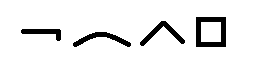 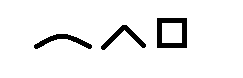 ДИКТАНТ № 4по теме «Правописание корней»Цель: выявить сформированность навыков правописания слов на основе изученных правил; проверить усвоение элементарной теории языка: правописание о, е в сложных словах, безударных гласных, парных звонких и глухих согласных, непроизносимых согласных, правописание приставок, разделительного твёрдого знака, удвоенных согласных, смягчающего мягкого знака; проверить умение определять части речи и разбирать слово по составу; проверить умение определять главные и второстепенные члены предложения.Подъём в горуАльпинистов часто называют скалолазами. Это смелые, выносливые люди. Им приходится видеть водопады, наблюдать землетрясения, извержения вулканов.Эти спортсмены – умелые пешеходы. Они проходят большие расстояния до горных хребтов, а затем поднимаются вверх. Подъём становится всё круче. Приходится постоянно делать крутые повороты и идти в обход. Отдохнуть можно на бугорке.Взгляду открылся интересный вид. На утёсе орёл съедал свою добычу. Бедный зайчишка попался ему в лапы. Альпинисты почувствовали жалость к зверьку.Грамматические задания:Последнее предложение разобрать по частям речи и членам предложения.Разобрать по составу слова: скалолаз, землетрясение, проходят, зайчишка.ДИКТАНТ № 5по теме «Имя существительное»Цель: формировать орфографическую зоркость, навыки грамотного письма.Словарная работа: (запись на доске)Овеяно, легенда, победа, на передовой, генералы, офицеры, солдаты, сражение, Великая Отечественная война, руководство, Маршал Жуков Георгий Константинович, Ленинград, Курская дуга, Сталинградское сражение, битва за Берлин, акт о безоговорочной капитуляции Германии, Парад Победы, торжеством, Спасские ворота.Маршал ПобедыИмя Георгия Константиновича Жукова овеяно легендой.Его сила духа, вера в победу передавались всему фронту.На передовой в его лицо с надеждой смотрели генералы, офицеры, солдаты.Все великие сражения Великой Отечественной войны были проведены под руководством Маршала Жукова. Ленинград, Курская дуга, Сталинградское сражение и битва за Берлин.Жуков принял акт о безоговорочной капитуляции Германии. Бурная радость перемежалась со слезами.Ему была оказана честь принимать Парад Победы 24 июня 1945 года на Красной площади в Москве.Застыли войска. Торжеством светятся глаза солдат, генералов, маршалов, гостей. Из Спасских ворот на белом коне выехал Маршал Жуков. Грянули торжественные звуки дорогой для каждой русской души музыки Глинки «Славься».Георгий Константинович Жуков был всегда солдатом Отчизны.Диктант № 6по теме «Имя существительное»Цель: тренировать умение применять правила правописания слов со звонкими и глухими согласными, удвоенными согласными, разделительным мягким знаком, безударными гласными в практике письма; умение находить орфограммы, проверять их написанием формы слова, подбором родственных слов; проверять навыки правописания мягкого знака в именах существительных с основой, оканчивающейся шипящим звуком.Мой товарищ Илья гостил у бабушки. Село Юрьево находится на берегу реки Свищ.Заиграет на берегу первый луч солнца, а друзья уже на берегу реки. У них всегда с собой удочки. А вот поймана первая рыбка – ёрш. Ловили ребята и крупную рыбу. Попадался окунь, лещ, карась, линь, сом.Мальчики часто ходили в лес за грибами. Однажды они зашли в лесную глушь. Кругом тишь. Только в овраге журчал ключ. Много грибов набрали мальчики в лесной чаще.Грамматическое задание:Подчеркнуть три существительных мужского рода с шипящим на конце.Написать три имени существительного женского рода с шипящим на конце.ДИКТАНТ № 7Цель: проверить навык правописания двойных, непроизносимых, безударных, звонких и глухих согласных, предлогов и приставок, родовых окончаний имён существительных, не с глаголами, мягкого знака после шипящих на конце основы; проверить умение разбирать слова по составу, а предложения по частям речи.Русские мастераВ нашем русском краю всё в старину было деревянное. Из дерева делали ложки и дома, ступки и кадки.Русские мастера по дереву славились повсюду. Особенно были знамениты новгородские плотники. Здесь топором владел каждый.Они строили деревянные здания с удивительной быстротой. Плотники возвели в Коломне деревянный дворец. Это настоящее чудо из дерева. На него приезжали любоваться гости из многих стран.(По. Е. Мар)Слова для справок: повсюду, деревянный.Грамматические задания:Второе предложение разобрать по членам предложения и частям речи.Разобрать слова по составу: в старину, любоваться, дом.ДИКТАНТ ( проверочный)по теме «Имя прилагательное»Цель: проверить умение писать безударные родовые окончания имён прилагательных в единственном числе и окончания прилагательных во множественном числе.Ранняя веснаНаступает радостное время года. Ласковое весеннее солнце согревает всё вокруг. Синее небо высокое. По небу плывёт лёгкое облачко. Крепкий лёд на реке потемнел. Сонный лес стоит голый. Пахучие почки уже набухли. На вербах отпали тонкие чешуйки, показались серебряные барашки. На земле лежит прошлогодняя листва, сухие травинки. В вершинах деревьев шумит весенний ветер. Счастливое время!Грамматические задания:Разобрать по членам предложения.1 вариант: 4 предложение.2 вариант: 5 предложение.Разобрать по составу слова:1 вариант: радостное, травинка.2 вариант: в вершинах, ласковое.Подобрать прилагательные, близкие по смыслу:1 вариант: ласковое, крепкий.2 вариант: радостное, счастливое.ДИКТАНТ ( проверочный)по теме «Глагол»Цель: проверить усвоение правил написания изученных орфограмм; умение правильно писать родовые окончания у имён прилагательных, предлоги и приставки; выполнять разбор слова по составу, подбор однокоренных слов, разбирать предложения по членам, изменять глаголы по временам.Лакомства для зверейБурого медведя считают хозяином смешанных лесов. Он очень любит малину и мёд. Косолапый часто совершает набеги на жилища диких пчёл. Забредает порой на пасеки. Пчёлы мстят медведю. Они жалят его в кончик носа, язык. Зверю приходится спасаться бегством.Барсук поедает коренья растений, полевых мышей, земляных червей, юрких ящериц, ядовитых змей, болотных лягушек. Его любимое лакомство – виноград.Заяц любит грызть морковь, капусту, репу и петрушку.Грамматические задания:Выписать три словосочетания глаголов с именами существительными, указать число и время глаголов.Разобрать по составу слова: набеги, приходится, полевых.Разобрать предложения по членам и частям речи:1 вариант: 1 предложение.2 вариант: последнее предложение.ДИКТАНТ №8Цель: проверить уровень навыков правописания слов на изученные в течение учебного года орфограммы, написание предлогов и приставок, родовых окончаний имён прилагательных, личных окончаний глаголов; умение определять границы предложения; подбирать однокоренные слова, разбирать слова по составу; разбирать предложения по частям речи и членам предложения.Береги птицВ солнечное утро у пруда закуковала кукушка.Деревья ещё не просохли от утренней росы. Откуковала кукушка. И вот весь сад засвистел, зашумел листьями.Божьи коровки, птицы взялись за работу. Для птиц настала жаркая пора. С утра до позднего вечера пернатые несут корм в гнёзда.В эти дни постарайся не гулять по лесу с собакой. Легко спугнуть птиц с гнезда. Погибнут от голода птенцы.Грамматические задания:Подберите однокоренные слова:1 вариант: утро, кукушка.2 вариант: роса, работа.Разобрать слова по составу: засвистел, жаркая, листьями.Первое предложение разберите по частям речи и членам предложения.В последнем предложении укажите род, число, падеж имён существительных.КОНТРОЛЬНОЕ СПИСЫВАНИЕКонтрольное списывание, как и диктант, - способ проверки усвоенных орфографических и пунктуационных правил, сформированности умений и навыков. Здесь также проверяется умение списывать с печатного текста, обнаруживать орфограммы, находить границы предложения, устанавливать части текста, выписывать ту или иную часть текста.Оценки:  «5» – за безукоризненно выполненную работу, в которой нет исправлений. «4» – за работу, в которой допущена 1 ошибка или 1–2 исправления. «3» – за работу, в которой допущены 2 ошибки. «2» – за работу, в которой допущены 3 и более ошибок. КОНТРОЛЬНОЕ СПИСЫВАНИЕ № 1Цель: проверить навыки списывания.Новый домИрина Петровна Соловьёва работает на заводе. Она собирает часы. Семья Соловьёвых получает новую квартиру. Квартира находится на шестом этаже. Из её окон очень красивый вид. Около дома жильцы посадили цветы и деревья. Есть во дворе и детская площадка. Друзья и родные поздравили семью с новосельем.КОНТРОЛЬНОЕ СПИСЫВАНИЕ № 2Цель: проверить навыки списывания.В ноябреНа улице стоит слабый мороз. Солнце посылает на землю яркие лучи. Под ногами хрустит снег. Дорога укатана санями. Небо над землёй стоит чистое и высокое. Днём можно увидеть на небе молодой месяц серпом. В лесных ручьях течёт светлая и прозрачная вода. На дне ручьёв видны сухие листочки и травинки. (51 слово)(По И. Соколову-Микитову)КОНТРОЛЬНОЕ СПИСЫВАНИЕ № 3Цель: формировать навык самостоятельной работы, проверять сформированность навыка списывания и каллиграфические навыки.Старые знакомыеСлонёнок, попугай, удав и мартышка жили в Африке. Каждый день они собирались вместе. Мартышка пела смешные песенки. Удав, слонёнок и попугай слушали и смеялись. Слонёнок задавал всем умные вопросы. Иногда слонёнок и мартышка брали удава и крутили, как скакалку, а попугай прыгал через него.Всем было очень весело.(По Г. Остеру)КОНТРОЛЬНОЕ СПИСЫВАНИЕ № 4(за год)Цель: проверить умение каллиграфически правильно писать буквы, слова, предложения без пропусков, вставок, искажений букв; формировать умение работать самостоятельно, применять правила написания орфограмм в словах.ЛипкиСветит горячее весеннее солнце. Льёт тёплый дождь. Алёнка и Таня вышли на улицу. Они стали шлёпать босыми ногами по лужам. Взлетели весёлые брызги. Девочки громко смеялись.Дождь быстро кончился. Девочки увидели Ваню Дроздова. Он нёс маленькие деревца. Это были липки. Их вырастили из семян. Деревца будут сажать около пасеки. Пчёлы любят липовый цвет.Используемые источникиЖурнал «Завуч школы» №5,  2003 годЗеленина Л. М., Хохлова Т. Е. Русский язык. Учебник для 2 класса начальной школы. В двух частях. Часть .: Просвещение, 2007, 158 с.Зеленина Л. М., Хохлова Т. Е. Русский язык. Учебник для 2 класса начальной школы. В двух частях. Часть .: Просвещение, 2007, 175 с.Моисеев И. А. Контроль и оценка результатов обучения: 1-4 классы. М.: ВАКО, 2010, 128 с. (Педагогика. Психология. Управление.) Никифорова В. В. Контрольно-измерительные материалы. Русский язык: 3 класс. М.: ВАКО, 2010, 80 с. (Контрольно-измерительные материалы)Псарева Л. А., Жиренко О. Е., Обухова Л. А.Поурочные разработки по русскому языку к УМК Л. М. Зелениной, Т. Е. Хохловой: 3 класс. М.: ВАКО, 2009, 400 с. (В помощь школьному учителю)Для реализации программного содержания используютсяследующие учебные пособия 1.Учебное оборудование:а) технические средства (мультимедийный проектор, компьютер)б) учебные  (столы, доска)Собственно учебные средства:Русский язык. 3 класс. Учебник для общеобразовательных учреждений (с CD-диском). В 2-х частях. / Канакина В.П., Горецкий В.Г. – М.: Просвещение, 2013.2. КИМЫ « Русский язык» 3 класс, Москва « ВАКО» 2014 год( у учителя).3. Информационные материалы (программно-методическое обеспечение)1. .Поурочные разработки по русскому языку к УМК В.П.Канакиной, В.Г.Горецкого к УМК « Школа России».2. Нормативно-правовой документ. Контроль и оценка результатов обучения. М., «Просвещение», 2011 год.3. «Школа России»: Программы для начальной школы. — М.: «Просвещение», 2011.Тематическое планирование 2014-2015 уч.год.                                                                                                                                                                                                                                                                                                                                                                                                                                                                                                                                                                                                                                                                                                                                                                                                                                                                                                                                                                                                                                                                                                                                                                                                                                                                                                                                                                                                                                                                                                                                                                                                                                                                                                                                                                                                                                                                                                                                                                                                                                                                                                                          Поурочное планирование«ПРИНЯТО»решением Педагогического СоветаГБОУ школы № 455Санкт-Петербургапротокол № ___ от ________2014«УТВЕРЖДАЮ»
Директор ГБОУ школы № 455Санкт-Петербурга
                                Л.В.Зиминаприказ №____ от ______2014«РАССМОТРЕНО»
на заседании МО
протокол № ______
от _________________2014 
Руководитель МО _______________________________«СОГЛАСОВАНО» заместитель директора по УВР«_____» _________2014__________________________Период обученияКоличество часовСловарные диктантыКонтрольное списываниеКонтрольные диктантыДиагностические работыПроверочные диктантыПроверочные работы1четверть3121122 четверть1111113 четверть113-114 четверть112122170648356ИзложенияСочинения1четверть2-2 четверть123 четверть334 четверть1-75№ Тема разделаКол-во час.К-во л. и пр.рК-во контр. работСодержание разделаПеречень средств ИКТ, ЦОРПланируемый результат УУД1Язык и peчь.2.Виды речи. Речь, её назначение. Речь — отражение культуры человека. Язык, его назначение и его выбор в соответствии c целями и условиями общения. Формирование представлений o языке как основе национального самосознания. Развитие речи Составление текста по рисунку. Текст. Предложение. Мультимед.проектор, компьютер.Различать язык и речь. Называть виды речи. Объяснять назначение речи. Составлять текст по рисунку. Писать правильно слово «праздник». Объяснять назначение языка и его выбор в соответствии с цепями и условиями общения. Использовать в речи слова просьбы, благодарности, приветствия, прощания. Писать правильно слово «вместе».Анализ объектов с целью выделения признаков (существенных, несущественных); постановка и формулирование проблемы, самостоятельное создание алгоритмов деятельности при решении проблем творческого характера. Осознанное и произвольное построение речевого высказывания, основанное на знаниях. Самооценка на основе критерия успешности.2Текст. Предложение. Словосочетание14Слов.1Пр.р.1К.д.1Признаки текста: смысловая связь предложений в тексте, законченность, тема, основная мысль. Построение текста: вступление, основная часть, заключение. Типы текстов: повествование, описание, рассуждение. Формирование навыка смыслового чтения текста различных стилей и жанров в соответствии c учебными целями и задачами. Предложение (повторение и углубление представлений o предложении и диалоге). Виды предложений по цели высказывания (повествовательные, вопросительные, побудительные) и по интонации (восклицательные и невосклицательные). Знаки препинания в конце предложений. Формирование внимательного отношения к окружающим. Сведения из истории главного города России — Москвы развитие на их основе чувства патриотизма. Предложения c обращением (общее представление). Состав предложения (повторение и углубление представлений). Главные и второстепенные члены предложения (без терминов и названий). Распространённые и нераспространённые предложения. Формирование навыков работы c графической и текстовой информацией (таблицы и памятки). Разбор предложения по членам. Простое и сложное предложения (общее представление). Запятая внутри сложного предложения. Связь слов в словосочетании. Определение в словосочетании главного и зависимого слов при помощи вопроса. Развитие речи. Составление небольшого рассказа по репродукции картины. Составление предложений (и текста) из  деформированных слов, a также по рисунку, по заданной теме, по модели.Мультимед.проектор, компьютер.Понимание текстов, извлечение необходимой информации, самооценка на основе критерия успешности.Формирование навыка смыслового чтения текста различных стилей и жанров в соответствии с учебными целями и задачами. Анализ объектов с целью выделения признаков (существенных, несущественных).  Поиск и выделение необходимой информации. Осуществлять поиск необходимой информации для выполнения учебных  заданий с использованием учебной литературы.Структурирование знаний; рефлексия способов и условий действия, контроль и оценка процесса и результатов деятельности. Планирование своих действий при разборе предложения по членам на основе заданного алгоритма.Учитывать правила в планировании и контроле способа выполнения учебной задачи.3Слово в языке и речи19Пр.р 2Слов.д 2Пров.д.1Слов.д3Лексическое значение слова (повторение и углубление представлений o слове). Номинативная функция слова, понимание слова как единства звучания и значения; однозначные и многозначные слова, слова в прямом и переносном значении; синонимы, антонимы. Работа с толковым словарём, словарём синонимов и антонимов. Использование омонимов в речи. Работа co словарём омонимов. Слово и словосочетание. Значение фразеологизмов и их использование в речи. Работа co словарём фразеологизмов. Развитие интереса к происхождению слов, к истории возникновения фразеологизмов. Обобщение и углубление представлений об изученных частях речи и их признаках. Формирование умений видеть красоту и образность слов русского языка в пейзажных зарисовках текста. Имя числительное (общее представление). Обобщение и уточнение представлений об однокоренных (родственных) словах, o корне слова. Слово и слог. Звуки и буквы (обобщение и углубление представлений). Слог, звуки и буквы. Гласные звуки и буквы для их обозначения. Правописание слов c ударными (сочетания жи-ши, ча-ща, чу-щу) и безударными гласными в корне. Согласные звуки и буквы для их обозначения. Правописание слов c парными по глухости звонкости согласными звуками на конце слова и перед согласными в корне. Мягкий разделительный знак (ь). Правописание слов c мягким разделительным знаком. Формирование установки на здоровый образ жизни (соблюдение правил дорожного движения при переходе улицы). Развитие речи. Подробное изложение c языковым анализом текста, по вопросам или коллективно составленному плану. Составление предложений и текста по репродукции картины. Мультимед.проектор, компьютер.Объяснять лексическое значение слова. Использовать синонимы и антонимы в речи, омонимы и объяснять их лексическое значение. Составлять словосочетания, подбирая к главному слову зависимое с помощью вопроса. Работать со словарём фразеологизмов. Использовать фразеологизмы в речи, объяснять их значение. Различать в тексте изученные части речи. Находить нужную орфограмму в тексте. Находить в тексте имена числительные по значению и по вопросу. Выделять группы однокоренных слов, обозначать в них корень. Объяснять, доказывать правильность написания слова с изученными орфограммами. Различать разделительный мягкий знак и мягкий знак как показатель мягкости. Озаглавливать текст. Определять тему каждой части и подбирать к этим частям заголовки. Записывать ответы на вопросы. Писать правильно слова с непроверяемыми написаниями.Структурирование знаний; рефлексия способов и условий действия, контроль и оценка процесса и результатов деятельности. Анализ объектов с целью выделения признаков (существенных, несущественных). Самостоятельное создание способов решения проблем поискового характера. Поиск и выделение необходимой информации; Понимание текста, извлечение необходимой информации. Рефлексия способов и условий действия, контроль и оценка процесса и результатов деятельности. Постановка и формулирование проблемы, самостоятельное создание алгоритмов деятельности при решении проблем поискового характера. Оценка — выделение и осознание обучающимся того, что уже усвоено и что ещё нужно усвоить, осознание качества и уровня усвоения; оценка результатов работы. Контроль и оценка процесса и результатов деятельности.4Состав слова16Пр.р.3К.сп.1К.д.2Корень слова. Однокоренные слова. Чередование согласных в корне. Сложные слова. Развитие интереса к истории языка, изменениям, происходящим в нём. Формы слова. Окончание. Значение приставки и суффикса в слове. Основа слова. Разбор слова по составу. Знакомство co словообразовательным словарём. Изменяемые и неизменяемые слова, их употребление в речи. Разбор слова по составу. Формирование навыка моделирования слов. Развитие речи Сочинение по репродукции картины. Редактирование предложений c неуместным употреблением в них однокоренных слов. Подробное изложение повествовательного текста c языковым анализом. Мультимед.проектор, компьютер.Находить группы однокоренных слов, выделять в них корень. Объяснять лексическое значение однокоренных слов. Находить и выписывать слова с указанным корнем (словарь однокоренных слов). Писать правильно слова на изученные орфограммы; определять границы предложений. Объяснять образование форм одного и того же слова. Находить приставку в слове. Определять, какое значение имеют приставки. Находить суффикс в слове. Определять, какое значение придают словам суффиксы. Подробно излагать текст. Находить нужную орфограмму на допущенную ошибку при письме. Находить и выделять в слове основу и окончание. Выделять в словах все значимые части. Работать с памяткой «Как разобрать слово по составу». Пользуясь образцом, разбирать по составу слова. Находить и отмечать в словах орфограммы. Объяснять, доказывать правильность написания слова с изученными орфограммами.Поиск и выделение необходимой информации; анализ объектов с целью выделения признаков (существенных, несущественных). Структурирование знаний; рефлексия способов и условий действия, контроль и оценка процесса и результатов деятельности. Осуществлять итоговый и пошаговый контроль по результату. Постановка и формулирование проблемы, самостоятельное создание алгоритмов деятельности при решении проблем поискового характера. Рефлексия способов и условий действия, контроль и оценка процесса и результатов деятельности. Осознанное и произвольное построение речевого высказывания. Оценка — выделение и осознание обучающимся того, что уже усвоено и что ещё нужно усвоить, осознание качества и уровня усвоения; оценка результатов работы.Контроль и оценка процесса и результатов деятельности.5Правописание частей слова29Диагн.рСл.д.4К.сп.2К.д.3Общее представление o правописании слов c орфограммами в значимых частях слава. Формирование умений ставить перед собой орфографическую задачу, определять пути её решения, решать её в соответствии c изученным правилом. Формирование умений планировать учебные действия при решении орфографической задачи. Правописание слов c безударными гласными в корне. Слова старославянского происхождения и их «следы» в русском языке. Формирование уважительного отношения к истории языка. Правописание слов c парными по глухости-звонкости согласными на конце слов и перед согласными в корне. Правописание слов c непроизносимыми согласными в корне. Правописание слов c удвоенными согласными. Правописание суффиксов и приставок. Правописание приставок и предлогов. Правописание слов c разделительным твёрдым знаком (ъ). Развитие речи. Составление текста по репродукции картины. Изложение повествовательного деформированного текста по самостоятельно составленному плану. Составление объявления.Мультимед.проектор, компьютер.Объяснять, доказывать правильность написания слов с изученными орфограммами. Объяснять, как правильно обозначить буквой безударный гласный звук в корне. Находить безударную гласную в корне. Объяснять, как правильно обозначить буквой безударный гласный звук в корне. Объяснять, какой буквой следует обозначать парный согласный звук на конце слов и перед согласны-ми в корне. Определять тему текста и его частей. Излагать по самостоятельно составленному плану. Соотносить букву, обозначающую непроизносимый согласный звук в проверяемом слове, и эту же букву в проверочном слове. Объяснять, как правильно обозначать буквой непроизносимый согласный звук в корне слова. Объяснять, в каких словах двойные согласные находятся в корне, в каких - в месте соединения корня и суффикса. Составлять текст по опорным словам. Находить нужную орфограмму на допущенную ошибку при письме. Оценивать результаты выполненного задания. Находить и отмечать в словах орфограммы. Объяснять, доказывать правильность написания слова с изученными орфограммами. Объяснять правописание гласных и согласных в суффиксах и приставках. Находить в словах приставки. Объяснять написание приставок. Объяснять правописание гласных и согласных в суффиксах и приставках. Понимать, как отличать приставку от предлога. Объяснять, после каких приставок и перед какими буквами пишется разделительный твёрдый знак. Называть общие признаки произношения слов с разделительными твёрдым и мягким знаками.Различать правописание разделительного твёрдого знака и разделительного мягкого знака. Находить и отмечать в словах орфограммы. Объяснять, доказывать правильность написания слова с изученными орфограммами.Формировать умение подбирать текстовую информацию. Выделять из большого количества информации главное и представлять свой проект.Постановка и формулирование проблемы, самостоятельное создание алгоритмов деятельности при решении   проблем поискового характера. Поиск и выделение необходимой информации; анализ объектов с целью выделения признаков (существенных, несущественных).и произвольное построение речевого высказывания. Рефлексия способов и условий действия, контроль и оценка процесса и результатов деятельности.Преобразование объекта из чувственной формы вмодель, где выделены существенные характеристики объекта. Оценка - выделение и осознание обучающимся того, что уже усвоено и что ещё нужно усвоить, осознание качества и уровня усвоения; оценка результатов работы. Умение с достаточной полнотой и точностью выражать свои мысли в соответствии с задачами и условиями коммуникации. Контроль и оценка процесса и результатов деятельности.6Части речи76Пр.д.2Пр.д.3Сл.д.5Пр.раб.4Пр.раб.5Пр.раб.6К.сп.3К.д.4К.д.5Части речи: имя существительное, имя прилагательное, имя числительное, местоимение, глагол, предлог, частица не, союз (общее представление). Имя существительное. Значение и употребление имён существительных в речи. Одушевлённые и неодушевлённые имена существительные. Представление об устаревших словах в русском языке. Собственные и нарицательные имена существительные. Правописание имён собственных. Изменение имён существительных по числам. Имена существительные, имеющие форму одного числа (салазки, мёд). Имена существительные общего рода (первое представление).  Формирование навыка культуры речи: норм согласования (серая мышь, вкусная карамель, листва облетела и др.). Мягкий знак (ь) после шипящих на конце имён существительных женского рода (рожь, тишь, вещь). Изменение имён существительных по падежам. Определение падежа, в котором употреблено имя существительное. Неизменяемые имена существительные. Именительный падеж. Родительный падеж. Дательный падеж. Винительный падеж. Творительный падеж. Предложный падеж. Начальная форма имени существительного. Морфологический разбор имени существительного. Имя прил. Лексическое значение имён прилагательных. Обогащение словарного запаса именами прилагательными.Связь имени прилагательного c именем существительным. Роль имён прилагательных в тексте. Синтаксическая функция имени прилагательного в предложении. Изменение имён прилагательных по родам в ед. числе. числе. Зависимость рода имени прил. от формы рода имени существительного. Родовые окончания имён прилагательных (-ы й, -ой, -ая, -яя). Изменение имён прилагательных по числам. Зависимость формы числа имени прилагательного от формы числа имени существительного. Изменение имён прилага-тельных, кроме имён прилагательных на -ий, -ья, -ов, -ин, по падежам (первое представление). Зависимость падежа имени прилагательного от формы падежа имени существительного. Начальная форма имени прилагательного. Морфологический разбор имени прилагательного.Местоимение. Личные местоимения 1-го, 2-го, 3-го лица. Личные местоимения единственного и множественного числа. Род местоимений 3-го лица единственного числа. Изменение личных местоимений 3-го лица в единственном числе по родам. Морфологический разбор местоимений. Глагол. Значение и употребление в речи. Изменение глаголов по числам. Начальная (неопределённая) форма глагола. Глагольные вопросы что делать? и что сделать? Изменение глаголов по временам. Род глаголов в прошедшем времени. Родовые окончания глаголов (-a, -o). Правописание частицы не c глаголами. Морфологический разбор глагола. Развитие речи. Подробное изложение по самостоятельно составленному плану, по опорным словам. Письмо по памяти.Составление устного рассказа по серии картин. Сочинение по репродукции картины.Составление текста-описания растения в научном стиле. Сопоставление содержания и выразительных средств в искусствоведческом тексте и в репродукции картины. Составление текста-описания o животном по личным наблюдениям.Составление сочинения-отзыва по репродукции картины. Составление письма. Составление текста по сюжетным рисункам.Мультимед.проектор, компьютер.Находить все изученные части речи в тексте. Называть их отличительные признаки. Писать правильно слова с непроверяемыми написаниями. Излагать текст. Находить нужную орфограмму на допущенную ошибку при письме.Оценивать результаты выполненного задания.Уметь определять разные виды предложений.Закреплять навыки правописания предлогов и приставок. Развивать умения распознавать орфограммы в слове.Объяснять, как правильно обозначить буквой безударный гласный звук в корне.7Повторение14Сл.д.6итог.диагн.раб.К.д.6К.сп.4Повторение по теме «Части речи»Обучающее изложение. Обобщение изученного о слове и предложении. Правописание окончаний имён прилагательных. Правописание приставок и предлогов. Правописание безударных гласных.Правописание значимых частей речи. Однокоренные слова. Обучающее изложение. Текст. Сочинение на тему «Почему я жду летних каникул». КВН «Знатоки русского языка»Мультимед.проектор, компьютер.Осознанное и произвольное построение речевого высказывания, основанное на Знаниях. Рефлексия способов и условий действия, контроль и оценка процесса и результатов деятельности. Выражение своих мыслей с достаточной полнотой и точностью.Контроль и оценка процесса и результатов деятельности.Оценка — выделение и осознание обучающимся того, что уже усвоено и что ещё нужно усвоить, осознание качества и уровня усвоения; оценка результатов работы.Аргументация своего мнения и позиции в коммуникации. Учет разных мнений, координирование в сотрудничестве разных позиций. Поиск и выделение необходимой информации; анализ объектов с целью выделения признаков (существенных, несущественных).№Дата фактТема урокаТип урокаДеятельность учащихся на урокеФормы, виды контроля на урокеЛичностные УУДПознавательные УУДКоммуникативные УУДРегулятивные УУД11.09Язык и речь (2 часа)Наша речь и наш язык.Урок повторения и систематизации знаний.Объяснять, в каких случаях жизни мы пользуемся разными видами речи и что такое хорошая речь. Составлять текст по рисунку (рассматривать рисунок, определять его тему, обсуждать содержание предстоящего рассказа по рисунку, выделять части в содержании рассказа, записывать составленный текст).                                        ФО Делать выводы о значении речи в жизни человека.Работать по учебнику, пользуясь условными обозначениями.научится различать виды речиУметь договариваться и приходить к общему решению.Оценивать свои  результаты.22.09Наша речь и наш язык.Урок повторения и систематизации знаний.Рассказывать о сферах употребления в России русского языка и национальных языков. Анализировать высказывания о русском языке (высказывание А. Куприна). Находить выразительные средства русской речи в поэтических строках А.Пушкина. Оценивать результаты выполненного задания «Проверь себя» по учебникуВходная диагностическая работа Оценивать  поступки с точки зрения общепринятых правил «доброго», «правильного» поведения.Делать выводы о значении речи в жизни человека.Анализировать и делать выводы.Обнаруживать и формулировать учебную проблему.33.09Текст. Предложение.Словосочетание (14 часов)Текст.Урок развитияумений и навыков.Различать текст и предложение, текст и набор предложений. Определять тему и главную мысль текста. Подбирать заголовок к заданному тексту и определять по заголовку содержание текста. Выделять части текста и обосновывать правильность их выделения.ПДЗФОДелать выводы о значении речи в жизни человекаНаучиться определять типы текстов. Умение составлять текст.Сотрудничать с одноклассниками при выполнении учебной задачи.Аргументировать свою позицию.44.09Типы текстов.Урок формирования умений и навыков.Различать типы текстов: повествование описание, рассуждение. Восстанавливать деформированный текст (с нарушенным порядком предложений), подбирать к нему заголовок, определять тип текста, записывать составленный текст. Оценивать результаты выполненного задания «Проверь себя» по учебнику.ПДЗФОДелать выводы о значении речи в жизни человекаНаучиться определять типы текстов. Умение составлять текст.Сотрудничать с одноклассниками при выполнении учебной задачи.Аргументировать свою позицию.55.09Предложение. Развитие речи. Составление рассказа по репродукции картины.Урок повторения и систематизации знаний.Отличать предложение от группы слов, не составляющих предложение. Анализировать непунктированный текст, выделять в нём предложения. Выделять в письменном тексте диалог. Коллективное составление небольшого рассказа по репродукции картины.ПДЗФООсознание роли языка и речи в жизни человека.Уметь правильно составлять предложениеформулировать учебную проблему Анализировать, делать выводы, сравнивать.608.09Повествовательные, вопросительные, побудительные предложения.Комбинированный урок.Наблюдать за значением предложений, различных по цели высказывания; находить в тексте, составлять предложения такого типа.ПДЗФООсознание роли языка и речи в жизни человека.Использовать знаково-символические средства и применять простейшие навыки письмаУметь договариваться и приходить к общему решению.Способность к мобилизации сил и энергии, к волевому усилию, к преодолению трудностей.709.09Восклицательные и невосклицательные предложения.Урок формирования умений и навыков.Соблюдать в устной речи логическое (смысловое) ударение и интонацию конца предложения.ПДЗФООсознание роли языка и речи в жизни человека.Использовать знаково-символические средства и применять простейшие навыки письмаУметь договариваться и приходить к общему решению.Способность к мобилизации сил и энергии, к волевому усилию, к преодолению трудностей.810.09Виды предложений по цели высказывания и по интонации.Урок обобщенияи систематизации знаний.Классифицировать предложения по цели высказывания и по интонации. Анализировать содержание таблицы и составлять по ней сообщение о типах предложений. Обосновывать знаки препинания в конце предложений.Словарный диктант №1Осознание роли языка и речи в жизни человека.Использовать знаково-символические средства и применять простейшие навыки письмаУметь договариваться и приходить к общему решению.Способность к мобилизации сил и энергии, к волевому усилию, к преодолению трудностей.911.09Предложение с обращением.Развитие речи. Составление рассказа по рисунку.Урок изучениянового материала.Находить обращения в предложении и наблюдать за выделением обращения в письменной речи. Составлять рассказ по рисунку, использовать в нём диалог, а в предложениях - обращения.ПДЗФООсознание роли языка и речи в жизни человекаУмение ставить знаки препинания в предложении с обращениями.Умение слушать и понимать речь других.Осознание качества и уровня усвоения материала, оценка результатов работы.1012.09Состав предложения.Урок повторения и систематизации знаний.Устанавливать при помощи вопросов связь между членами предложения. Различать и выделять главные и второстепенные члены в предложении, распространённые и нераспространённые предложения.ПДЗФОУстановление учащимися связи между целью учебной деятельности и её мотивом.Самостоятельн анализировать слово и выбирать нужный вариант его описания.Умение слушать и понимать речь других.Осознание качества и уровня усвоения материала, оценка результатов работы.1115.09Главные и второстепенные члены предложения.Урок обобщения и систематизации знаний.Распространять нераспространённое предложение второстепенными членами. Читать и составлять модели предложения. Находить по ним предложения в тексте. Составлять сообщение по информации, представленной в таблице. Работать с памяткой «Как разобрать предложение по членам». Обсуждать алгоритм разбора предложения по членам и разбирать предложение по членам.ПДЗФОУстановление учащимися связи между целью учебной деятельности и её мотивом.Самостоятельн анализировать слово и выбирать нужный вариант его описания.Умение слушать и понимать речь других.Осознание качества и уровня усвоения материала, оценка результатов работы.1216.09Простое и сложное предложения. Урок изучениянового материала.Составлять из двух простых предложений одно сложное.ПДЗФООсознание роли языка и речи в жизни человека.Составлять простое и сложное предложения.Сотрудничество с учителем и сверстникамиАнализировать, делать выводы, сравнивать.1317.09Контрольный диктант N 1.Контроль знаний, умений и навыков.Оценить результаты освоения тем, проявить личностную заинтересованность в приобретении и расширении знаний и способов действий.Контрольный диктант N 1.Осознание роли языка и речи в жизни человека.Видеть и правильно записывать слова с орфограммамиУмение слушать и понимать речь других.Способность к мобилизации сил и энергии, к волевому усилию, к преодолению трудностей.1418.09Работа над ошибками.  Знаки препинания в сложном предложении. Союзы в сложном предложении.Урок формирования умений и навыков.Составлять сообщение по таблице «Простое и сложное предложение». Разделять запятой части сложного предложения. Работать с памяткой «Как дать характеристику предложению». Рассуждать при определении характеристик заданного предложения.ПДЗУОУстановление учащимися связи между целью учебной деятельности и её мотивом.Классифицировать ошибки по орфограммам.Умение аргументировать своё предположение.Оценка результатов работы.1519.09Словосочетание.Урок изучения нового материала.Выделять в предложении словосочетания. Устанавливать при помощи смысловых вопросов связь между словами в словосочетании и предложении.ПДЗФОУстановление учащимися связи между целью учебной деятельности и её мотивом.находить словосочетания в  предложении, правильно задавать вопросы..Умение слушать и понимать речь других.Умение высказывать своё  предположение на основе работы с материалом учебника. 1622.09Развитие речи.Составление рассказа по репродукции картины В.Д. Поленова«Золотая осень». Проверочная работа №1Комбинированный урок.Составлять предложения из деформированных слов, словосочетаний по рисунку, по заданной теме, по модели. Составлять небольшой текст по репродукции картины В.Д. Поленова «Золотая осень». Оценивать результаты выполненного задания «Проверь себя» по учебнику.Проверочная работа №1 по теме «Текст. Предложение. Словосочетание».Установление учащимися связи между целью учебной деятельности и её мотивом.Рассматривать картину, высказывать своё отношение к картине.Умение работать в паре, группе; Способность к мобилизации сил и энергии, к волевому усилию, к преодолению трудностей.1723.09Слово в языке и речи (19 часов)Слово и его лексическое значение. Однозначные и многозначные слова.Комбинированный урок.Узнавать в тексте незнакомые слова, определять их значение по толковому словарю. Распознавать многозначные слова, слова в прямом и переносном значении. Составлять сообщение по схеме на тему «Что я знаю о значении слов русского языка».ПДЗФООсознание роли языка и речи в жизни человека.Определять лексическое значение слов.Управление поведением партнёра – контроль, коррекция, оценка его действий.Прогнозирование результата. Осознание качества и уровня усвоения материала.1824.09Синонимы и антонимы.Урок обобщения и систематизации знаний.Работать со страничкой для любознательных: знакомство со значениями слова погода. Находить синонимы, антонимы среди других слов в предложении.тексте, подбирать к слову синонимы и антонимы. Работать с толковым словарём.словарями синонимов и антонимов; находить в них необходимую информацию о слове.ПДЗУОУстановление учащимися связи между целью учебной деятельности и её мотивом.Различать оттенки значений синонимов.Умение с достаточной полнотой и точностью выражать свои мысли Умение работать в паре, группе.Волевая саморегуляция.1925.09Омонимы.Урок формирования умений и навыков.Распознавать омонимы, объяснять их лексическое значение. Работать со словарём омонимов, находить в нём нужную информацию о слове.ПДЗФООсознание роли языка и речи в жизни человека.Различать оттенки значений синонимов.Умение с достаточной полнотой и точностью выражать свои мысли Умение работать в паре, группе.Целеполагание как постановка учебной задачи.2026.09Фразеологизмы.Урок-исследование.Находить в тексте и в предложении фразеологизмы, объяснять их значение, отличать фразеологизм от неустойчивого словосочетания. Работать со словарём фразеологизмов, находить в нём нужную информацию. Работать со страничкой для любознательных: знакомство со сведениями о возникновении фразеологизмов «бить баклуши», «спустя рукава» и др. Выбирать слова в соответствии с целью и адресатом высказывания. Устранять однообразное употребление слова в данном и в собственном тексте.ПДЗФОУстановление учащимися связи между целью учебной деятельности и её мотивом.Определение главного и зависимого слова.Умение с достаточной полнотой и точностью выражать свои мысли Умение работать в паре, группе.Целеполагание как постановка учебной задачи.2129.09Развитие речи.Изложение текста Н. Сладкова «Ёлочка».Урок изучения нового материала.Анализировать текст с целью выделения слов, выражающих авторское отношение, а также олицетворений, сравнений в авторском тексте; письменно излагать содержание текста-образца.ПДЗОсознание роли языка и речи в жизни человека.Значения фразеологизмов и их использование в речиУмение слушать и понимать речь других.Осознание качества и уровня усвоения материала – оценка деятельности.2230.09Слово и словосочетание.Урок развития умений и навыков.Различать слово и словосочетание как сложное название предмета.ПДЗФОНравственно-этическая ориентация.Уметь составлять рассказ по рисунку, использовать в нём диалог, а в предложениях — обращения.Умение аргументировать своё предположение.Умение составлять план и последовательность действий на уроке.2301.10Части речи.Урок формирования умений и навыков.Узнавать изученные части речи среди других слов и в предложении, классифицировать их, приводить примеры слов изученных частей речи. Определять грамматические признаки изученных частей речи и обосновывать их выделение.ПДЗФОУмение осознавать роль языка и речи в жизни людей.Распознавать собственные и нарицательные имена существительнРод, число, падеж имён существительных и прилагательных.Умение с достаточной полнотой и точностью выражать свои мысли в соответствии с задачами и условиями коммуникациСпособность к мобилизации сил и энергии, к волевому усилию, к преодолению трудностей.2402.10Части речи. Имя существительное.Комбинированный урок.Классифицировать имена существительные .Определять грамматические признаки и обосновывать их выделение.ПДЗФОУмение осознавать роль языка и речи в жизни людей.Распознавать собственные и нарицательные имена существительнРод, число, падеж имён существительных и прилагательных.Умение с достаточной полнотой и точностью выражать свои мысли в соответствии с задачами и условиями коммуникациСпособность к мобилизации сил и энергии, к волевому усилию, к преодолению трудностей.2503.10Упражнения в распознавании в тексте имён существительных, глаголов и имён прилагательных.Урок-закрепление.Узнавать изученные части речи среди других слов и в предложении, классифицировать их, приводить примеры слов изученных частей речи. Определять грамматические признаки изученных частей речи и обосновывать их выделение.ПДЗФОУмение осознавать роль языка и речи в жизни людей.Распознавать собственные и нарицательные имена существительнРод, число, падеж имён существительных и прилагательных.Умение с достаточной полнотой и точностью выражать свои мысли в соответствии с задачами и условиями коммуникациСпособность к мобилизации сил и энергии, к волевому усилию, к преодолению трудностей.2606.10Имя числительное.Урок изучениянового материала.Распознавать имя числительное по значению и по вопросам (сколько? который?), объяснять значение имён числительных в речи. Приводить примеры слов - имён числительных.ПДЗФОУмение осознавать роль языка и речи в жизни людей.Находить имя числительное по значению и по вопросамУмение с достаточной полнотой и точностью выражать свои мысли Умение определять  и формулировать цель деятельности на уроке 2707.10Имя числительное.Комбинированный урок.Приводить примеры слов - имён числительных. Оценивать результаты выполненного задания.ПДЗФОУмение осознавать роль языка и речи в жизни людей.Находить имя числительное по значению и по вопросамУмение с достаточной полнотой и точностью выражать свои мысли Умение определять  и формулировать цель деятельности на уроке 2808.10Однокоренные слова.Урок развитияумений и навыков.Распознавать однокоренные слова, выделять в них корень. Различать, сравнивать однокоренные слова и слова- синонимы, слова с омонимичными корнями. Приводить примеры однокоренных слов с заданным корнем.ПДЗФОНравственно-этическая ориентация.распознавать однокоренные слова в тексте и самостоятель- но их записывать;Строить сообщения в устной и письменной форме.Анализировать, делать выводы, сравнивать.2909.10Гласные звуки и буквы. Правописание слов с ударными и безударными гласными в корне. Проверочная работа №2Урок развитияумений и навыков.Различать слово и слог, звук и букву. Определять качественную характеристику гласных звуков в словах типа «роса». «мороз». Определять наличие в слове изученных орфограмм. Обсуждать алгоритм орфографических действий при решении орфографической задачи. Подбирать несколько проверочных слов с заданной орфограммой.ПДЗУОПРОсознание роли языка и речи в жизни человека.Видеть в словах орфограммы.Умение с достаточной полнотой и точностью выражать свои мысли.Осознание качества и уровня усвоения материала – оценка деятельности.Оценка результатов работы.3010.10Согласные звуки и буквы.Урок развитияумений и навыков.Различать слово и слог, звук и букву. Определять качественную характеристику согласных звуков в словах типа «ёж». Определять наличие в слове изученных орфограмм. Обсуждать алгоритм орфографических действий при решении орфографической задачи. Подбирать несколько проверочных слов с заданной орфограммой.ПДЗФООсознание роли языка и речи в жизни человека.Видеть в словах орфограммы.Умение с достаточной полнотой и точностью выражать свои мысли.Осознание качества и уровня усвоения материала – оценка деятельности.Оценка результатов работы.3113.10Правописание разделительногомягкого знака.Урок развитияумений и навыков.Различать слово и слог, звук и букву. Определять качественную характеристику гласных и согласных звуков 8 словах типа «коньки». Определять среди других слов слова, которые появились в нашем языке сравнительно недавно (компьютер).ПДЗФООсознание роли языка и речи в жизни человека.Видеть в словах орфограммы.Умение с достаточной полнотой и точностью выражать свои мысли.Осознание качества и уровня усвоения материала – оценка деятельности.Оценка результатов работы.3214.10Слово и слог. Звуки и буквы.Словарный диктант №3.Урок обобщения и систематизации знаний.Работать с памяткой «Как делать звукобуквенный разбор слова». Проводить звуковой и звуко-буквенный разбор определённого слова. Группировать слова по типу орфограммы. Приводить примеры с заданной орфограммой.ПДЗСл.д.№2.Нравственно-этическая ориентация.распознавать однокоренные слова в тексте и самостоятель- но их записывать;Строить сообщения в устной и письменной форме.Анализировать, делать выводы, сравнивать.3315.10Развитие речи.Изложение повествовательного текста. Урок развитияумений и навыков.Излагать письменно содержание повествовательного текста по данным вопросам или коллективно составленному плану.ПДЗОФУстановление учащимися связи между целью учебной деятельности и её мотивом.Изложение повествовательного текста Умение с достаточной полнотой и точностью выражать свои мысли.Прогнозирование результата.3416.10Проверочный диктант N 1по теме «Слово в языке и речи».Контрольно-обобщающийурок.Оценивать результаты выполненного задания «Проверь себя» по учебнику.Проверочный диктант N 1по теме «Слово в языке и речи».Осознание роли языка и речи в жизни человека.Уметь писать и оформлять предложения, правильно писать слова со знакомыми орфограммамиУмение слушать и понимать речь других.Анализировать, делать выводы, сравнивать.3517.10 Работа над ошибками. Проект «Рассказ о слове».Урок-проект.Подбирать из разных источников информацию о слове и его окружении. Составлять словарную статью о слове, участвовать в презентации.ПДЗФООсознание роли языка и речи в жизни человека.Объяснять допущенные ошибки, исправлять ихУмение слушать и понимать речь других.Уметь точно отвечать на вопросы.3620.10Состав слова (16 часов)Корень слова. Однокоренные слова.Урок развитияумений и навыков.Формулировать определение однокоренных слов и корня слова. Различать однокоренные слова (с общим корнем), выделять в них корень, подбирать примеры однокоренных слов. Работать со словарём однокоренных слов, находить в нём нужную информацию о слове.ПДЗФОУстановление учащимися связи между целью учебной деятельности и её мотивом.Нравственно-этическая ориентация.Различать формы слова и однокоренные слова, видеть орфограмму в слове.Умение с достаточной полнотой и точностью выражать свои мысли Уметь точно отвечать на вопросы.3721.10Контрольное списывание №1.Контроль знаний, умений и навыков.Списать текст с расстановкой знаков препинания в конце предложения. Вставить пропущенные буквы. Озаглавить текст.Контрольное списывание №1.Осознание роли языка и речи в жизни человека.Уметь писать и оформлять предложения, правильно писать слова со знакомыми орфограммамиУмение слушать и понимать речь других.Анализировать, делать выводы, сравнивать.3822.10Корень слова. Однокоренные слова.Урокобобщения исистематизации знаний.Различать однокоренные слова и синонимы, однокоренные слова и слова с омонимичными корнями, однокоренные слова и формы одного и того же слова. Работать со страничкой для любознательных: наблюдение над чередованием звуков в корне слов (берег - бережок). Находить чередующиеся звуки в корне слова. Различать сложные слова, находить в них корниПДЗФОУстановление учащимися связи между целью учебной деятельности и её мотивом.Нравственно-этическая ориентация.Различать формы слова и однокоренные слова, видеть орфограмму в слове.Умение с достаточной полнотой и точностью выражать свои мысли Уметь точно отвечать на вопросы.3923.10Формы слова. Окончание.Урок развитияумений и навыков.Выделять окончание в слове, доказывать значимость окончания в слове. Различать однокоренные слова и формы одного и того же слова.ПДЗФОУстановление учащимися связи между целью учебной деятельности и её мотивом.Нравственно-этическая ориентация.Различать формы слова и однокоренные слова, видеть орфограмму в слове.Умение с достаточной полнотой и точностью выражать свои мысли Уметь точно отвечать на вопросы.Планирование – определение последовательности промежуточных целей с учётом конечного результата.4024.10 Формы слова. Окончание. Урок изучениянового материала.Формулировать определение окончания, выделять окончание в слове, доказывать значимость окончания в слове. Различать однокоренные слова и формы одного и того же слова.ПДЗУОУстановление учащимися связи между целью учебной деятельности и её мотивом.Нравственно-этическая ориентация.Различать формы слова и однокоренные слова, видеть орфограмму в слове.Умение с достаточной полнотой и точностью выражать свои мысли Уметь точно отвечать на вопросы.4127.10 Формы слова. Окончание. Урок изучениянового материала.Формулировать определение окончания, выделять окончание в слове, доказывать значимость окончания в слове. Различать однокоренные слова и формы одного и того же слова.ПДЗУОУстановление учащимися связи между целью учебной деятельности и её мотивом.Нравственно-этическая ориентация.Различать формы слова и однокоренные слова, видеть орфограмму в слове.Умение с достаточной полнотой и точностью выражать свои мысли Уметь точно отвечать на вопросы.4228.10Контрольный диктант №2.Контроль знаний, умений и навыков.Письмо под диктовку в соответствии с изученными правилами орфографии и пунктуации.Контрольный диктант №2.Умение осознавать роль языка и речи в жизни людей.Определять орфограмму и правильное написание слов.Умение слушать и понимать речь других.Контроль в форме сличения способа действия и его результата.4329.10Работа над ошибками.  Приставка.  Урок изучения нового материала.Формулировать определение приставки. Объяснять значение приставки в слове. Выделять в словах приставки. Образовывать слова с помощью приставки.ПДЗУОУстановление учащимися связи между целью учебной деятельности и её мотивом.Нравственно-этическая ориентация.Определять орфограмму и правильное написание слов.Строить сообщения в устной и письменной форме.Умение с достаточной полнотой и точностью выражать свои мысли Анализировать, делать выводы, сравнивать.4430.10Приставка.Урок развития умений и навыков.Формулировать определение приставки. Объяснять значение ее в слове. Выделять в словах приставки. Образовывать слова с помощью приставки.ПДЗФООсознание роли языка и речи в жизни человека.Образовывать слова с помощью приставок и суффиксов.Умение с достаточной полнотой и точностью выражать свои мысли.Умение работать в паре, группе.Способность к мобилизации сил и энергии, к волевому усилию, к преодолению трудностей.4531.10Суффикс.Урок изучения нового материала.Формулировать определение суффикса. Объяснять значение суффикса в слове. Выделять в словах суффиксы. Образовывать слова с помощью суффикса.ПДЗФООсознание роли языка и речи в жизни человека.Образовывать слова с помощью приставок и суффиксов.Умение с достаточной полнотой и точностью выражать свои мысли.Умение работать в паре, группе.Способность к мобилизации сил и энергии, к волевому усилию, к преодолению трудностей.4610.11Суффикс.Урок развития умений и навыков.Формулировать определение суффикса. Объяснять значение суффикса в слове. Выделять в словах суффиксы. Образовывать слова с помощью суффикса.ПДЗФООсознание роли языка и речи в жизни человека.Образовывать слова с помощью приставок и суффиксов.Умение с достаточной полнотой и точностью выражать свои мысли.Умение работать в паре, группе.Способность к мобилизации сил и энергии, к волевому усилию, к преодолению трудностей.4711.11Суффикс.Развитие речи.Сочинение по репродукциикартины А.А. Рылова«В голубом просторе».Комбинированный урок.Рассматривать картину, высказывать своё отношение к картине, анализировать содержание, составлять по картине описательный текст.ПДЗФООсознание роли языка и речи в жизни человека.анализировать содержание, составлять по картине описательный текст.Умение слушать и понимать речь других.Способность к мобилизации сил и энергии, к волевому усилию, к преодолению трудностей.4812.11Основа слова.Урок изучениянового материала.Выделять в словах основу слова. Работать со страничкой для любознательных: наблюдение над словообразовательными статьями в словообразовательном словаре. Работать с форзацем учебника «Словообразование»; наблюдать над группами однокоренных слов, способами их образования.ПДЗФОУмение осознавать роль языка и речи в жизни людей.находить в слове значимые части по заданной моделиУмение с достаточной полнотой и точностью выражать свои мысли Умение определять  и формулировать цель деятельности на уроке с помощью учителя.4913.11Обобщение знаний о составе слова.Проверочная работа №3.Урок обобщения и систематизации знаний.Работать с памяткой «Как разобрать слово по составу». Обсуждать алгоритм разбора слов по составу, планировать учебные действия при определении в слове значимых частей. Проводить разбор слов по составу. Анализировать, составлять модели разбора слова по составу и подбирать слова по этим моделям. Различать однокоренные слова и синонимы, однокоренные слова и слова с омонимичными корнями, однокоренные слова и формы одного и того же слова.Проверочная работа N 3По теме«Составслова».Умение осознавать роль языка и речи в жизни людей.Определять орфограмму и правильное написание слов.Умение слушать и понимать речь других.Контроль в форме сличения способа действия и его результата.5014.11Развитие речи. Редактирование предложений и изложениеповествовательного текста.Контрольно-обобщающийурок.Редактировать предложения с однокоренными словами. Подробно излагать содержание повествовательного текста по данному плану и самостоятельно подобранному заголовку к тексту. Оценивать результаты выполненного задания «Проверь себя» по учебнику. Соотносить результат проведённого самоконтроля с целями, поставленными при изучении темы, оценивать их и делать выводы.ПДЗФОУстановление учащимися связи между целью учебной деятельности и её мотивом.Нравственно-этическая ориентация.Определять орфограмму и правильное написание слов.Строить сообщения в устной и письменной форме.Умение с достаточной полнотой и точностью выражать свои мысли Анализировать, делать выводы, сравнивать.5117.11Проект «Семья слов».Урок-проект.Составлять «семью слов» по аналогии с данным объектом, участвовать в презентации своей работы.ПДЗФОУстановление учащимися связи между целью учебной деятельности и её мотивом.Нравственно-этическая ориентация.Определять орфограмму и правильное написание слов.Строить сообщения в устной и письменной форме.Умение с достаточной полнотой и точностью выражать свои мысли Анализировать, делать выводы, сравнивать.5218.11Правописание частейслова (29 часов)Общее представление о правописании слов с орфограммами в значимых частях слова.Урок-исследование.Определять наличие в слове изученных и изучаемых орфограмм. Находить и отмечать в словах орфограммы. Обсуждать алгоритм действий для решения орфографических задач и использовать его в практической деятельности. Подбирать несколько проверочных слов с заданной орфограммой.ПДЗФОУмение осознавать роль языка и речи в жизни людей. группировать слова по типу орфограммыПрименять знания для решения нестандартных задач.Умение с достаточной полнотой и точностью выражать свои мысли в соответствии с задачами урока и условиями коммуникации.Оценка результатов работы.5319.11Правописание слов с безударными гласными в корне.Урок формирования умений и навыков.Подбирать проверочные слова для безударной гласной в корне, обозначать в словах ударение. Работать с орфографическим словарём. Составлять словарики слов с определённой орфограммой.ПДЗСРУмение осознавать роль языка и речи в жизни людей. группировать слова по типу орфограммыПрименять знания для решения нестандартных задач.Умение с достаточной полнотой и точностью выражать свои мысли в соответствии с задачами урока и условиями коммуникации.Оценка результатов работы.5420.11Правописание слов с безударными гласными в корне.Урок-практика.Объяснять написание безударной гласной в корне. Осуществлять взаимоконтроль и самоконтроль при проверке выполненной письменной работы. Контролировать правильность записи текста, находить неправильно написанные слова и исправлять ошибки.ПДЗУОУмение осознавать роль языка и речи в жизни людей. группировать слова по типу орфограммыПрименять знания для решения нестандартных задач.Умение с достаточной полнотой и точностью выражать свои мысли в соответствии с задачами урока и условиями коммуникации.Оценка результатов работы.5521.11Правописание слов с безударными гласными в корне.Комбинированный урок.Объяснять написание безударной гласной в корне. Работать со страничкой для любознательных (знакомство со старославянизмами).ПДЗФОУмение осознавать роль языка и речи в жизни людей. группировать слова по типу орфограммыПрименять знания для решения нестандартных задач.Умение с достаточной полнотой и точностью выражать свои мысли в соответствии с задачами урока и условиями коммуникации.Оценка результатов работы.5624.11Правописание слов с безударными гласными в корне.Урок-игра.Объяснять написание безударной гласной в корне. Контролировать правильность записи текста, находить неправильно написанные слова и исправлять ошибки.ПДЗУОПРУмение осознавать роль языка и речи в жизни людей. группировать слова по типу орфограммыПрименять знания для решения нестандартных задач.Умение с достаточной полнотой и точностью выражать свои мысли в соответствии с задачами урока и условиями коммуникации.Оценка результатов работы.5725.11Правописание слов с парнымипо глухости- звонкости согласными на конце слов и перед согласными в корне.Урок формирования умений и навыков.Группировать слова по типу орфограммы, по месту орфограммы в слове. Приводить примеры слов с заданной орфограммой. Осуществлять взаимоконтроль и самоконтроль при проверке выполненной письменной работы. Контролировать правильность записи текста, находить неправильно написанные слова и исправлять ошибки.ПДЗУстановление учащимися связи между целью учебной деятельности и её мотивом. группировать слова по типу орфограммыПрименять знания для решения нестандартных задач.Умение с достаточной полнотой и точностью выражать свои мысли в соответствии с задачами урока и условиями коммуникации.Находить в чужой и собственной работе орфографические ошибки.5826.11Правописание слов с парными по глухости- звонкости согласными на конце слов и перед согласными в корне.Урок-практика.Объяснять написание слов с парными по глухости-звонкости согласными на конце слов и перед согласными в корне. Приводить примеры слов с заданной орфограммой. Группировать слова по типу орфограммы, по месту орфограммы в слове.ПДЗФОУстановление учащимися связи между целью учебной деятельности и её мотивом. группировать слова по типу орфограммыПрименять знания для решения нестандартных задач.Умение с достаточной полнотой и точностью выражать свои мысли в соответствии с задачами урока и условиями коммуникации.Находить в чужой и собственной работе орфографические ошибки.5927.11Правописание слов с парными по глухости- звонкости согласными на конце слов и перед согласными в корне.Урок развития умений и навыков.Объяснять написание слов с парными по глухости-звонкости согласными на конце слов и перед согласными в корне. Приводить примеры слов с заданной орфограммой. Осуществлять взаимоконтроль и самоконтроль при проверке выполненной письменной работы.ПДЗФОУстановление учащимися связи между целью учебной деятельности и её мотивом. группировать слова по типу орфограммыПрименять знания для решения нестандартных задач.Умение с достаточной полнотой и точностью выражать свои мысли в соответствии с задачами урока и условиями коммуникации.Находить в чужой и собственной работе орфографические ошибки.6028.11Правописание слов с парными по глухости- звонкости согласными на конце слов и перед согласными в корне.Урок-игра.Приводить примеры слов с заданной орфограммой. Осуществлять взаимоконтроль и самоконтроль. Группировать слова по типу орфограммы, по месту орфограммы в слове.ПДЗУОУстановление учащимися связи между целью учебной деятельности и её мотивом. группировать слова по типу орфограммыПрименять знания для решения нестандартных задач.Умение с достаточной полнотой и точностью выражать свои мысли в соответствии с задачами урока и условиями коммуникации.Находить в чужой и собственной работе орфографические ошибки.6101.12Контрольное списывание N2.Контроль знаний, умений и навыков.Контролировать правильность записи текста, находить неправильно написанные слова и исправлять ошибки.Контрольное списывание N2.Осознание роли языка и речи в жизни человека.Уметь писать и оформлять предложения, правильно писать слова со знакомыми орфограммамиУмение слушать и понимать речь других.Анализировать, делать выводы, сравнивать.6202.12Работа над ошибками. Правописание слов с непроизносимыми согласными в корне.Урок формирования умений и навыков.Объяснять написание слов с непроизносимыми согласными в корне. Группировать слова по типу орфограммы, по месту орфограммы в слове. Приводить примеры слов с заданной орфограммой.ПДЗФООсознание роли языка и речи в жизни человека.Уметь писать и оформлять предложения, правильно писать слова со знакомыми орфограммамиУмение слушать и понимать речь других.Анализировать, делать выводы, сравнивать.6303.12Правописание слов с непроизносимыми согласными в корне.Урок развитияумений и навыковОбъяснять написание слов с непроизносимыми согласными в корне. Осуществлять взаимоконтроль и самоконтроль при проверке выполненной письменной работы.ПДЗФОУстановление учащимися связи между целью учебной деятельности и её мотивом.Находить в словах изученные орфограммы.Строить сообщения в устной и письменной форме.Анализировать, делать выводы, сравнивать.6404.12Правописание слов с непроизносимыми согласными в корне.Урок-практика.Объяснять написание слов с непроизносимыми согласными в корне. Приводить примеры слов с заданной орфограммой. Группировать слова по типу орфограммы.по месту орфограммы в слове.ПДЗФОУстановление учащимися связи между целью учебной деятельности и её мотивом.Находить в словах изученные орфограммы.Строить сообщения в устной и письменной форме.Анализировать, делать выводы, сравнивать.6505.12Правописание слов с непроизносимыми согласными в корне.Урок развитияумений и навыков.Осуществлять взаимоконтроль и самоконтроль при проверке выполненной письменной работы. Соотносить результат проведённого самоконтроля с целями,  поставленными при изучении темы, оценивать их и делать выводы.ПДЗУОУстановление учащимися связи между целью учебной деятельности и её мотивом.Находить в словах изученные орфограммы.Строить сообщения в устной и письменной форме.Анализировать, делать выводы, сравнивать.6608.12Правописание слов с непроизносимыми согласными в корне.Урок-игра.Приводить примеры слов с заданной орфограммой. Контролировать правильность записи текста, находить неправильно написанные слова и исправлять ошибки. Группировать слова по типу орфограммы, по месту орфограммы в слове.ПДЗСРУстановление учащимися связи между целью учебной деятельности и её мотивом.Находить в словах изученные орфограммы.Строить сообщения в устной и письменной форме.Анализировать, делать выводы, сравнивать.6709.12Правописание слов с удвоенными согласными.Урок формирования умений и навыков.Объяснять написание слов с удвоенными согласными. Группировать слова по типу орфограммы, по месту орфограммы в слове.ПДЗФОНравственно-этическая ориентация.Анализировать ошибки, классифицировать их по орфограммам.Умение с достаточной полнотой и точностью выражать свои мысли Оценка результатов работы.6810.12Развитие речи.Составление текста порепродукции картиныВ.М. Васнецова «Снегурочка».Комбинированный урок.Составлять текст по репродукции картины В.М. Васнецова «Снегурочка» по опорным словам. Контролировать правильность записи текста, находить неправильно написанные слова и исправлять ошибки.ПДЗФОУмение осознавать роль языка и речи в жизни людей.Составление текста, умение строить предложения.Умение слушать и понимать речь других.Контроль в форме сличения способа действия и его результата.6911.12Правописание суффиксов и приставок.Урок развития умений и' навыков.Группировать слова по типу орфограммы.по месту орфограммы в слове. Осуществлять взаимоконтроль и самоконтроль при проверке выполненной письменной работы.ПДЗФОУстановление учащимися связи между целью учебной деятельности и её мотивом.Применять правила правописания. Подбирать примеры с определённой орфограммойУмение с достаточной полнотой и точностью выражать свои мыслиПланировать свои действия в соответствии с поставленной задачей и условиями её реализации7012.12Правописание суффиксов -ек, -ик; -ок.Урок изучения нового материала.Приводить примеры слов с заданной орфограммой. Формулировать правило правописания суффиксов -ек, -ик. Объяснять, какое значение вносят эти суффиксы в слово. Рассмотреть случаи правописания суффикса -ок.ПДЗФОУстановление учащимися связи между целью учебной деятельности и её мотивом.Применять правила правописания. Подбирать примеры с определённой орфограммойУмение с достаточной полнотой и точностью выражать свои мыслиПланировать свои действия в соответствии с поставленной задачей и условиями её реализации7115.12Правописаниеприставок. Словарный диктант №3.Урок изучениянового материала.Обсуждать алгоритм действий для решения орфографических задач и использовать алгоритм в практической деятельности. Приводить примеры слов с заданной орфограммой. Сравнивать, как произносятся гласные и согласные звуки в приставках и какими буквами они обозначаются на письме.Словарный диктант № 3.Установление учащимися связи между целью учебной деятельности и её мотивом.Применять правила правописания. Подбирать примеры с определённой орфограммойУмение с достаточной полнотой и точностью выражать свои мыслиПланировать свои действия в соответствии с поставленной задачей и условиями её реализации7216.12Правописание суффиксови приставок.Урок-игра.Соотносить результат проведённого самоконтроля с целями, поставленными при изучении темы, оценивать их и делать выводы.ПДЗФОУстановление учащимися связи между целью учебной деятельности и её мотивом.Применять правила правописания. Подбирать примеры с определённой орфограммойУмение с достаточной полнотой и точностью выражать свои мыслиПланировать свои действия в соответствии с поставленной задачей и условиями её реализации7317.12Правописание приставоки предлогов.Урок-исследование.Обсуждать алгоритм действий для решения орфографических задач и использовать алгоритм в практической деятельности. Находить сходство и различие в произношении и написании предлогов и приставок. Объяснять, какова роль приставки в слове и предлога в словосочетании.ПДЗФОУстановление учащимися связи между целью учебной деятельности и её мотивом.Применять правила правописания. Подбирать примеры с определённой орфограммой.Умение с достаточной полнотой и точностью выражать свои мыслиПланировать свои действия в соответствии с поставленной задачей и условиями её реализации7418.12Правописание приставоки предлогов.Урок формированияумений и навыков.Группировать слова по типу орфограммы, по месту орфограммы в слове. Приводить примеры с заданной орфограммой.ПДЗФОУстановление учащимися связи между целью учебной деятельности и её мотивом.Применять правила правописания. Подбирать примеры с определённой орфограммой.Умение с достаточной полнотой и точностью выражать свои мыслиПланировать свои действия в соответствии с поставленной задачей и условиями её реализации7519.12Правописание приставоки предлогов.Урок-игра.Соотносить результат проведённого самоконтроля с целями, поставленными при изучении темы, оценивать их и делать выводы. Группировать слова по типу орфограммы, по месту орфограммы в слове.ПДЗУОУстановление учащимися связи между целью учебной деятельности и её мотивом.Применять правила правописания. Подбирать примеры с определённой орфограммой.Умение с достаточной полнотой и точностью выражать свои мыслиПланировать свои действия в соответствии с поставленной задачей и условиями её реализации7622.12Промежуточная диагностическая работа.Контроль знаний, умений и навыков.Продемонстрировать и оценить свои знания.Промежуточная диагностическая работа.Умение осознавать роль языка и речи в жизни людей.Правильно писать слова с изученными орфограммами,Строить сообщения в устной и письменной форме.Анализировать, делать выводы, сравнивать.7723.12Контрольный диктант N 3.Контроль знаний, умений и навыков.Писать под диктовку в соответствии с изученными правилами орфографии и пунктуации. Контролировать правильность записи текста, находить неправильно написанные слова и исправлять ошибки.Контрольный диктант N 3.Умение осознавать роль языка и речи в жизни людей.Правильно писать слова с изученными орфограммами,Строить сообщения в устной и письменной форме.Анализировать, делать выводы, сравнивать.7824.12 Работа над ошибками.Правописание слов с разделительным твёрдым знаком (ъ).Урок-исследование.Обсуждать алгоритм действий для решения орфографических задач и использовать его в практической деятельности. Находить в тексте слова с разделительным твёрдым знаком, выделять в них приставки.ПДЗФОУмение осознавать роль языка и речи в жизни людей.Характеризовать парные звонкие и глухие согласные.Правописание слов с мягким и твёрдым  знакамиУмение выражать свои мысли в соответствии с задачами урока и условиями коммуникации.Анализировать, делать выводы, сравнивать.7925.12Правописание слов с разделительным твёрдым знаком (ъ).Комбинированный урок.Находить в тексте слова с разделительным твёрдым знаком, выделять в них приставки.ПДЗФОУмение осознавать роль языка и речи в жизни людей.Характеризовать парные звонкие и глухие согласные.Правописание слов с мягким и твёрдым  знакамиУмение выражать свои мысли в соответствии с задачами урока и условиями коммуникации.Анализировать, делать выводы, сравнивать.8026.12Правописание слов с разделительным твёрдым знаком (ъ).Урок обобщения и систематизации знаний.Группировать слова по типу орфограммы, по месту орфограммы в слове. Приводить примеры с заданной орфограммой.ПДЗУОУмение осознавать роль языка и речи в жизни людей.Характеризовать парные звонкие и глухие согласные.Правописание слов с мягким и твёрдым  знакамиУмение выражать свои мысли в соответствии с задачами урока и условиями коммуникации.Анализировать, делать выводы, сравнивать.8112.01Части речи (76 часов) Части речи.Урок  введенияв новую тему.Определять по изученным признакам слова различных частей речи. Классифицировать слова по частям речи. Подбирать примеры слов изученных частей речи. Составлять по рисунку текст, определять, какие части речи были употреблены в составленном рассказе.ПДЗУмение осознавать роль языка и речи в жизни людей.Находить в словах изученные орфограммы на слух.Умение слушать и понимать речь других.Контроль в форме сличения способа действия и его результата.8213.01Имя существительное как часть речи.Урок формирования умений и навыков.Распознавать имена существительные среди слов других частей речи, определять лексическое значение имён существительных. Различать среди однокоренных слов имена существительные.ПДЗФОУмение осознавать роль языка и речи в жизни людей.Использовать специальную терминологиюРаспознавать собственные и нарицательные имена существительные, определять значение имён собственных.Обосновывать написание заглавной буквы в именах собственных.Работать в парах, группах;участвовать в обсужденииУмение осуществлять действие по образцу и заданному правилу.8314.01Начальная форма имени существительного.Урок развития умений и навыков.Выделять среди имён существительных существительные в начальной форме.ПДЗФОУмение осознавать роль языка и речи в жизни людей.Использовать специальную терминологиюРаспознавать собственные и нарицательные имена существительные, определять значение имён собственных.Обосновывать написание заглавной буквы в именах собственных.Работать в парах, группах;участвовать в обсужденииУмение осуществлять действие по образцу и заданному правилу.8415.01Одушевлённые и неодушевлённые имена существительные.Урок формирования умений и навыков.Выделять среди имён существительных одушевлённые и неодушевлённые (по вопросу и по значению).ПДЗУООсознание роли языка и речи в жизни человекаИспользовать специальную терминологиюРаспознавать одушевлённые и неодушевлённые имена существительные.Работать в парах, группах;участвовать в обсужденииУмение осуществлять действие по образцу и заданному правилу.8516.01Устаревшие слова.Урок изученияновогоматериала.Находить устаревшие слова - имена существительные.ПДЗФООсознание роли языка и речи в жизни человекаРаспознавать устаревшие слова.Работать в парах, группах;участвовать в обсужденииУмение осуществлять действие по образцу и заданному правилу.8619.01Развитие речи. Изложение текста по самостоятельно составленному плану.Комбинированный урок.Определять тему текста и его частей Придумывать заголовок и к тексту и к каждой части. Писать изложение.ФООсознание роли языка и речи в жизни человека.Пересказывать содержание текста определять тему и главную мысль текста;Строить сообщения в устной и письменной форме.Анализировать, делать выводы, сравнивать.8720.01Собственные и нарицательные имена существительные.Урок формирования умений и навыков.Распознавать собственные и нарицательные имена существительные, определять значение имён собственных. Обосновывать написание заглавной буквы в именах собственныхПДЗФОУстановление учащимися связи между целью учебной деятельности и её мотивомИспользовать специальную терминологиюРаспознавать собственные и нарицательные имена существительные, определять значение имён собственных.Обосновывать написание заглавной буквы в именах собственных.Умение с достаточной полнотой и точностью выражать свои мысли в соответствии с задачами урока и условиями коммуникации.Анализировать, делать выводы, сравнивать.8821.01Контрольное списывание №3.Контроль знаний, умений и навыков.Контролировать правильность записи текста, находить неправильно написанные слова и исправлять ошибки.Контрольное списывание №3.Умение осознавать роль языка и речи в жизни людей.Правильно списывать  слова с изученными орфограммами,Строить сообщения в устной и письменной форме.Анализировать, делать выводы, сравнивать.8922.01Проект «Тайна имени».Урок-проект.Наблюдать толкование значения некоторых имён. Составлять (с помощью взрослых) рассказ о своём имени.ПДЗФО.Умение осознавать роль языка и речи в жизни людей.Использовать специальную терминологиюСтроить сообщения в устной и письменной форме.Умение осуществлять действие по образцу и заданному правилу.9023.01Работа над ошибками.Число имён существительных.Урок формирования умений и навыков.Определять число имён существительных. Изменять форму числа имён существительных.ПДЗФООсознание роли языка и речи в жизни человека.Распознавать собственные имена существительные. Уметь определять род, число.Применять правила правописания.Изменять имена существительные по числам и родам.Строить сообщения в устной и письменной форме.Анализировать, делать выводы, сравнивать.9126.01Имена существительные, имеющие форму одного числа.Развитие речи.Письмо по памяти.Комбинированный урок.Распознавать имена существительные, имеющие форму одного числа. Работать с текстом: определять тему, главную мысль, тип текста, выделять в тексте части речи, выписывать трудные слова, записывать текст по памяти.УООсознание роли языка и речи в жизни человека.Распознавать собственные имена существительные. Уметь определять род, число.Применять правила правописания.Изменять имена существительные по числам и родам.Строить сообщения в устной и письменной форме.Анализировать, делать выводы, сравнивать.9227.01Род имён существительных.Урок формирования умений и навыков.Определять род имён существительных. Классифицировать имена существительные по роду и обосновывать правильность определения рода.ПДЗФООсознание роли языка и речи в жизни человека.Распознавать собственные имена существительные. Уметь определять род, число.Применять правила правописания.Изменять имена существительные по числам и родам.Строить сообщения в устной и письменной форме.Анализировать, делать выводы, сравнивать.9328.01Род имён существительных.Урок развития умений и навыков.Согласовывать имена существительные общего рода и имена прилагательные. Правильно употреблять в речи словосочетания типа серая мышь, лесная глушь.ПДЗФООсознание роли языка и речи в жизни человека.Распознавать собственные имена существительные. Уметь определять род, число.Применять правила правописания.Изменять имена существительные по числам и родам.Строить сообщения в устной и письменной форме.Анализировать, делать выводы, сравнивать.9429.01Род имён существительных.Комбинированный урок.Соотносить результат проведённого самоконтроля с целями, поставленными при изучении темы, оценивать их и делать выводы.ПДЗФООсознание роли языка и речи в жизни человека.Распознавать собственные имена существительные. Уметь определять род, число.Применять правила правописания.Изменять имена существительные по числам и родам.Строить сообщения в устной и письменной форме.Анализировать, делать выводы, сравнивать.9530.01Мягкий знак (ь) после шипящих на конце имён существительных.Урок изучениянового материала.Правильно записывать имена существительные с шипящим звуком на конце и контролировать правильность записи.ПДЗФОНравственно-этическая ориентация.Распознавать собственные имена существительные. Уметь определять род, число.Применять правила правописания.Изменять имена существительные по числам и родам.Работать в парах, группах;участвовать в обсужденииУмение с достаточной полнотой и точностью выражать свои мысли в соответствии с задачами урока и условиями коммуникации.Оценка результатов работы.9602/02Мягкий знак (ь) после шипящих на конце имён существительных.Урок развития умений и навыков.Правильно записывать имена существительные с шипящим звуком на конце и контролировать правильность записи.ПДЗФОНравственно-этическая ориентация.Распознавать собственные имена существительные. Уметь определять род, число.Применять правила правописания.Изменять имена существительные по числам и родам.Работать в парах, группах;участвовать в обсужденииУмение с достаточной полнотой и точностью выражать свои мысли в соответствии с задачами урока и условиями коммуникации.Оценка результатов работы.9703.02Развитие речи.Изложение повествовательного текста. Составление рассказапо серии картин.Комбинированный урок.Подробно письменно излагать содержание текста-образца. Составлять устный и письменный рассказ по серии картин.ФООсознание роли языка и речи в жизни человека.Пересказывать содержание текста определять тему и главную мысль текста;Строить сообщения в устной и письменной форме.Анализировать, делать выводы, сравнивать.9804.02Проверочный диктант № 2по теме «Род и число имёнсуществительных».Контроль знаний, умений и навыков.Записывать текст под диктовку и проверять написанное. Оценить результаты освоения тем, проявить личностную заинтересованность в приобретении и расширении знаний и способов действий.Пр. д №2Установление учащимися связи между целью учебной деятельности и её мотивом.Распознавать в речи имена существительныеСтроить сообщения в устной и письменной форме.Анализировать, делать выводы, сравнивать.9905.02Работа над ошибками.Изменение имён существительных по падежам.Урок введенияв новую тему.Анализировать таблицу «Склонение имён существительных» .Изменять имена существительные по падежам. Запоминать названия падежей и падежных вопросов.ФОУмение осознавать роль языка и речи в жизни людей.Применять правила правописания.Умение слушать и понимать речь других.Контроль в форме сличения способа действия и его результата.10006.02Упражнения в определении падежа имён существительных. .Комбинированный урок.Работать с памяткой «Как определить падеж имени существительного». Определять падеж имён существительных.ПДЗФОНравственно-этическая ориентация.Применять правила правописания.Умение с достаточной полнотой и точностью выражать свои мысли.Оценка результатов работы.10109.02Именительныйпадеж.Урок изучениянового материала.Распознавать именительный падеж, в котором употреблено имя существительное по падежному вопросу.ПДЗФООсознание роли языка и речи в жизни человека.Определять начальную форму имени существительного.Распознавать падеж, в котором употреблено имя существительное, и падежи с внешне сходными падежными формами. Составлять предложение (словосочетание) употребляя в нём имя существительное в заданной падежной формеУстанавливать связь между существительным и прилагательным.Умение с достаточной полнотой и точностью выражать свои мысли в соответствии с задачами урока и условиями коммуникации.Строить сообщения в устной и письменной форме.Умение осуществлять действие по образцу и заданному правилу.10210.02Родительныйпадеж.Урок изучениянового материала.Распознавать родительный падеж, в котором употреблено имя существительное, по падежному вопросу и предлогу. Составлять предложение (словосочетание), употребляя в нём имя существительное в заданной падежной форме.ПДЗФОНравственно-этическая ориентация.Определять начальную форму имени существительного.Распознавать падеж, в котором употреблено имя существительное, и падежи с внешне сходными падежными формами. Составлять предложение (словосочетание) употребляя в нём имя существительное в заданной падежной формеУстанавливать связь между существительным и прилагательным.Умение с достаточной полнотой и точностью выражать свои мысли в соответствии с задачами урока и условиями коммуникации.Строить сообщения в устной и письменной форме.Оценка результатов работы.10311.02Дательныйпадеж.Урок изучениянового материала.Распознавать дательный падеж, в котором употреблено имя существительное, по падежному вопросу и предлогу. Составлять предложение (словосочетание), употребляя в нём имя существительное в заданной падежной форме.ПДЗФООсознание роли языка и речи в жизни человека.Определять начальную форму имени существительного.Распознавать падеж, в котором употреблено имя существительное, и падежи с внешне сходными падежными формами. Составлять предложение (словосочетание) употребляя в нём имя существительное в заданной падежной формеУстанавливать связь между существительным и прилагательным.Умение с достаточной полнотой и точностью выражать свои мысли в соответствии с задачами урока и условиями коммуникации.Строить сообщения в устной и письменной форме.Анализировать, делать выводы, сравнивать.10412.02Винительныйпадеж.Урок изучениянового материала.Распознавать винительный падеж, в котором употреблено имя существительное.по падежному вопросу и предлогу. Составлять и различать внешне сходные падежные формы (именительный и винительный падежи, родительный и винительный падежи одушевлённых имён существительных мужского рода и др.).ПДЗФОУстановление учащимися связи между целью учебной деятельности и её мотивом.Осознание роли языка и речи в жизни человека.Определять начальную форму имени существительного.Распознавать падеж, в котором употреблено имя существительное, и падежи с внешне сходными падежными формами. Составлять предложение (словосочетание) употребляя в нём имя существительное в заданной падежной формеУстанавливать связь между существительным и прилагательным.Умение с достаточной полнотой и точностью выражать свои мысли в соответствии с задачами урока и условиями коммуникации.Строить сообщения в устной и письменной форме.Анализировать, делать выводы, сравнивать.1051302Творительныйпадеж.Урок изучениянового материала.Распознавать творительный падеж, в котором употреблено имя существительное, по падежному вопросу и предлогу. Составлять предложение (словосочетание), употребляя в нём имя существительное в заданной падежной форме.ПДЗФОУстановление учащимися связи между целью учебной деятельности и её мотивом.Осознание роли языка и речи в жизни человека.Определять начальную форму имени существительного.Распознавать падеж, в котором употреблено имя существительное, и падежи с внешне сходными падежными формами. Составлять предложение (словосочетание) употребляя в нём имя существительное в заданной падежной формеУстанавливать связь между существительным и прилагательным.Умение с достаточной полнотой и точностью выражать свои мысли в соответствии с задачами урока и условиями коммуникации.Строить сообщения в устной и письменной форме.Анализировать, делать выводы, сравнивать.10616.02Предложныйпадеж. Словарный диктант №4Урок изучения нового материала.Распознавать предложный падеж, в котором употреблено имя существительное, по падежному вопросу и предлогу. Составлять предложение (словосочетание), употребляя в нём имя существительное в заданной падежной форме.ПДЗФОСловарн. д. №4.Определять начальную форму имени существительного.Распознавать падеж, в котором употреблено имя существительное, и падежи с внешне сходными падежными формами. Составлять предложение (словосочетание) употребляя в нём имя существительное в заданной падежной формеУстанавливать связь между существительным и прилагательным.Работать в парах, группах;участвовать в обсужденииУмение осуществлять действие по образцу и заданному правилу.10717.02Развитие речи.Изложение текста повествовательного типа.Комбинированный урок.Работать с текстом: осмысленно читать, отвечать на вопросы к тексту, определять тип текста, тему и главную мысль, подбирать заголовок, самостоятельно составлять план, подробно излагать содержание по самостоятельно составленному плану. Проверять письменную работу.ПДЗФОУстановление учащимися связи между целью учебной деятельности и её мотивом.определять тему и главную мысль текста; находить в словах изученные орфограммы.Строить сообщения в устной и письменной форме.Анализировать, делать выводы, сравнивать.10818/02Обобщение знаний об именисуществительном.Морфологический разбор имени существительного.Урок-конференция.Составлять сообщение об изученных падежах имён существительных. Определять начальную форму имени существительного.Работать с памяткой «Порядок разбора имени существительного». Распознавать, пользуясь памяткой, изученные признаки имени существительного по заданному алгоритму и обосновывать правильность их определения.ПДЗФОНравственно-этическая ориентация.Применять правила правописания.Умение с достаточной полнотой и точностью выражать свои мысли.Оценка результатов работы.10919.02Развитие речи.Сочинение по репродукции картины К.Ф. Юона. «Конец зимы. Полдень».Комбинированный урок.Составлять текст по репродукции картины художника К.Ф. Юона «Конец зимы. Полдень», пользуясь опорными словами (под руководством учителя).ПДЗОсознание роли языка и речи в жизни человека.Составлять  и записывать текст по репродукции картины.Строить сообщения в устной и письменной форме.Анализировать, делать выводы, сравнивать.11020.02Проект «Зимняя страничка».Урок-проект.Подбирать слова - имена существительные на тему «Зима», составлять словарь зимних слов, анализировать поэтические тексты, посвящённые зимней природе.ПДЗФОУмение осознавать роль языка и речи в жизни людей.Грамотно записывать слова. Проверять и исправлять ошибки.Умение с достаточной полнотой и точностью выражать свои мысли Умение осуществлять действие по образцу и заданному правилу.11123.02                                                                                                                                                                                                                                                                                                                                                                                                                                                                                                                                                                                                                                                                                                                                                                                                                                                                                                                                                                                                                                                                                                                                                                                                                                                                                                                                                                                                                                                                                                                                                                                                                                                                                                                                                                                                                                                                                                                                                                                                                                                                                                                                                                                                                                                                                                                                                                                                                                                                                                                                                                                                                                                                                                                                                                                                                                                                                                                                                                                                                                                                                                                                                                                                                                                                                                                                                                                                                                                                                                                                                                                                               .Проверочный диктант № 3по теме «Имя существительное».Контроль знаний, умений и навыков.Писать диктант и проверять написанное. Оценивать результаты выполненного задания «Проверь себя» по учебнику. Оценить результаты освоения тем, проявить личностную заинтересованность в приобретении и расширении знаний и способов действий.Пров. Дикт. №3Умение осознавать роль языка и речи в жизни людей.Грамотно записывать слова. Проверять и исправлять ошибки.Умение с достаточной полнотой и точностью выражать свои мысли Умение осуществлять действие по образцу и заданному правилу.11224.02Работа над ошибками.Имя прилагательное какчасть речи.Урок введения в новую тему.Распознавать имена прилагательные среди других частей речи.Определять лексическое значение имён прилагательных.Выделять словосочетания с именами прилагательными из предложения.Умение осознавать роль языка и речи в жизни людей.Распознавать имена  прилагательные. Уметь определять род, число.Применять правила правописания.Умение слушать и понимать речь других.Умение осуществлять действие по образцу и заданному правилу.11325.02Связь имени прилагательного с именем существительным.Урок развития умений и навыков.Подбирать к именам существительным подходящие по смыслу имена прилагательные, а к именам прилагательным - имена существительные. Определять, каким членом предложения является имя прилагательное.ПДЗУОУмение осознавать роль языка и речи в жизни людей.Распознавать имена  прилагательные. Уметь определять род, число.Применять правила правописания.Умение слушать и понимать речь других.Умение осуществлять действие по образцу и заданному правилу.11426.02Сложные имена прилагательные.Урок изучениянового материала.Распознавать сложные имена прилагательные и правильно их записывать.ПДЗФОУмение осознавать роль языка и речи в жизни людей.Распознавать имена  прилагательные. Уметь определять род, число.Применять правила правописания.Умение слушать и понимать речь других.Умение осуществлять действие по образцу и заданному правилу.11527.02Развитие речи.Составление текста-описания в научном стиле.Комбинированный урок.Распознавать художественное и научное описания, наблюдать над употреблением имён прилагательных в таких текстах. Выделять в текстах художественного стиля выразительные средства языка. Составлять текст-описание о растении в научном стиле.ПДЗФОУстановление учащимися связи между целью учебной деятельности и её мотивом.определять тему и главную мысль текста; Строить сообщения в устной и письменной форме.Анализировать, делать выводы, сравнивать.11602.03Развитие речи.Сопоставление содержания и выразительных средств в искусствоведческом тексте и в репродукции картины М.А. Врубеля «Царевна- Лебедь».Комбинированный урок.Находить изобразительно выразительные средства в описательном тексте. Рассматривать репродукцию картины М.А. Врубеля «Царевна- Лебедь» и высказывать своё отношение к ней. Работать со страничкой для любознательных: знакомство с происхождением названий цветов.ПДЗФОУмение осознавать роль языка и речи в жизни людей.Строить предложения.Умение слушать и понимать речь других.Анализировать, делать выводы, сравнивать.11703.03Изменение имён прилагательных по родам.Урок формирования умений и навыков.Определять род имён прилагательных, классифицировать имена прилагательные по роду.Наблюдать зависимость рода имени прилагательного от формы рода имени существительного.Изменять имена прилагательные по родам в единственном числе.ПДЗФООсознание роли языка и речи в жизни человека.Распознавать имена  прилагательные. Уметь определять род, число.Применять правила правописания.Строить сообщения в устной и письменной форме.Анализировать, делать выводы, сравнивать.11804.03Изменение имён прилагательных по родам.Урок развития умений и навыков.Образовывать словосочетания, состоящие из имён прилагательных и имён существительных. Писать правильно родовые окончания имён прилагательных.ПДЗФООсознание роли языка и речи в жизни человека.Распознавать имена  прилагательные. Уметь определять род, число.Применять правила правописания.Строить сообщения в устной и письменной форме.Анализировать, делать выводы, сравнивать.11905.03Изменение имён прилагательных по родам.Комбинированный урок.Писать правильно родовые окончания имён прилагательных. Соблюдать нормы правильного употребления в речи имён прилагательных в словосочетаниях типа серая мышь, белый лебедь и др.ПДЗФООсознание роли языка и речи в жизни человека.Распознавать имена  прилагательные. Уметь определять род, число.Применять правила правописания.Строить сообщения в устной и письменной форме.Анализировать, делать выводы, сравнивать.12006.03Изменение имён прилагательных по числам.Урок формирования умений и навыков.Определять форму числа имени существительного, изменять имена прилагательные по числам.Подбирать имена прилагательные для сравнения признаков предметов.ПДЗФОУстановление учащимися связи между целью учебной деятельности и её мотивом.имена  прилагательные. Уметь определять род, число.Применять правила правописания.Строить сообщения в устной и письменной форме.Анализировать, делать выводы, сравнивать.12110.03Изменение имён прилагательных по числам.Развитие речи.Составление текста-описанияо животном.Комбинированный урок.Составлять (устно) текст-описание о животном по личным наблюдениям с предварительным обсуждением структуры текста.ПДЗУОУстановление учащимися связи между целью учебной деятельности и её мотивом.имена  прилагательные. Уметь определять род, число.Применять правила правописания.Строить сообщения в устной и письменной форме.Анализировать, делать выводы, сравнивать.12211.03Изменение имён прилагательных по падежам.Урок формирования умений и навыков.Анализировать таблицу в учебнике «Изменение имён прилагательных по падежам». Изменять, пользуясь таблицей, имена прилагательные по падежам.ПДЗФОУмение осознавать роль языка и речи в жизни людей.Распознавать имена  прилагательные. Уметь определять род, число.Применять правила правописанияУмение слушать и понимать речь других.Контроль в форме сличения способа действия и его результата.12312.03Изменение имён прилагательных по падежам.Урок развития умений и навыков.Определять начальную форму имени прилагательного.ПДЗФОУмение осознавать роль языка и речи в жизни людей.Распознавать имена  прилагательные. Уметь определять род, число.Применять правила правописанияУмение слушать и понимать речь других.Контроль в форме сличения способа действия и его результата.12413.03Обобщение знаний обимени прилагательном.Урок обобщения и систематизации знаний.Определять падеж имён прилагательных по падежу имён существительных. Правильно произносить и писать имена прилагательные мужского и среднего рода в родительном падеже.ПДЗФОУмение осознавать роль языка и речи в жизни людей.Распознавать имена  прилагательные. Уметь определять род, число.Применять правила правописанияУмение слушать и понимать речь других.Контроль в форме сличения способа действия и его результата.12516.03Морфологический разбор имени прилагательного. Словарный диктант №5Урок развития умений и навыков.Работать с памяткой «Порядок разбора имени прилагательного». Разбирать имя прилагательное как часть речи в том порядке, какой указан в памятке. Определять изученные грамматические признаки имени прилагательного и обосновывать правильность их выделения.ПДЗСл.д. №5.12617.03Обобщение знаний об имени прилагательном.Урок-игра.Соотносить результат проведённого самоконтроля с целями, поставленными при изучении темы, оценивать их и делать выводы.ПДЗФО Умение осознавать роль языка и речи в жизни людей.Распознавать имена  прилагательные. Уметь определять род, число.Применять правила правописанияУмение слушать и понимать речь других.Контроль в форме сличения способа действия и его результата.12718.03Контрольный диктант.№ 4 .Контроль знаний, умений и навыков.Соотносить результат проведённого самоконтроля с целями, поставленными при изучении темы, оценивать их и делать выводы..К.р. №4.Умение осознавать роль языка и речи в жизни людей.Грамотно записывать слова. Строить сообщения в устной и письменной форме.Умение осуществлять действие по образцу и заданному правилу.12819.03Развитие речи.Сочинение-отзыв по репродукции картины А.А. Серова«Девочка с персиками».Урок развития умений и навыков.Составлять сочинение-отзыв по репродукции картины А.А. Серова «Девочка с персиками» и опорным словам.ФОНравственно-этическая ориентация.Классифицировать ошибки в соответствии с изученными правилами.Точно и правильно выражать свои мысли.Оценка результатов работы.12920.03Проект «Имена прилагательныев загадках».Урок-проект.Наблюдать над именами прилагательными в загадках, подбирать свои загадки с именами прилагательными, участвовать в конкурсе загадок.ПДЗФООсознание роли языка и речи в жизни человека.Применять правила правописанияУмение слушать и понимать речь других.Анализировать, делать выводы, сравнивать.13001.04Проверочная работа №4Контроль знаний, умений и навыков.Оценивать результаты выполненного задания «Проверь себя» по учебнику. Оценить результаты освоения тем, проявить личностную заинтересованность в приобретении и расширении знаний и способов действий.Пров.р. №4 по теме «Имя прилагательноеУмение осознавать роль языка и речи в жизни людей.Грамотно записывать слова. Строить сообщения в устной и письменной форме.Умение осуществлять действие по образцу и заданному правилу.13102.04Работа над ошибками.Личные местоимения.Урок введения в новую тему.Распознавать личные местоимения среди других частей речи.Обосновывать правильность выделения изученных признаков местоимений.ФОУстановление учащимися связи между целью учебной деятельности и её мотивом.Умение осознавать роль языка и речи в жизни людей.Отличать предложение от группы слов.Распознавать местоимения среди других частей речи.Умение с достаточной полнотой и точностью выражать свои мыслиАнализировать, делать выводы, сравнивать.13203.04Местоимения 3- го лица.Урок изученияновогоматериала.Определять грамматические признаки личных местоимений: лицо, число, род (у местоимений 3-го лица единственного числа).ПДЗФОУстановление учащимися связи между целью учебной деятельности и её мотивом.Умение осознавать роль языка и речи в жизни людей.Распознавать однокоренные слова по двум признакам.Умение с достаточной полнотой и точностью выражать свои мыслиАнализировать, делать выводы, сравнивать.13306.04Роль местоимений в предложении.Развитие речи.Составление письма.Комбинированный урок.Оценивать уместность употребления местоимений в тексте. Заменять повторяющиеся в тексте имена существительные местоимениями.Составлять письмо другу или кому-либо из родственников.ФОУстановление учащимися связи между целью учебной деятельности и её мотивом.Умение осознавать роль языка и речи в жизни людей.Осознание роли языка и речи в жизни человека.Отличать предложение от группы слов.  Излагать прочитанное на письме.Умение с достаточной полнотой и точностью выражать свои мысли.  Умение с достаточной полнотой и точностью выражать свои мыслиАнализировать, делать выводы, сравнивать.  Анализировать, делать выводы, сравнивать.13407.04Морфологический разбор местоимения.Урок развития умений и навыков.Работать с памяткой «Порядок разбора личного местоимения». Пользуясь памяткой, разбирать личное местоимение как часть речи.ПДЗФО13508.04Проверочная работа № 5по теме «Местоимение».Контроль знаний, умений и навыков.Оценивать результаты выполненного задания «Проверь себя» по учебнику.Проверочнаяработа № 5по теме«МестоимениеУмение осознавать роль языка и речи в жизни людей.Грамотно записывать слова. Строить сообщения в устной и письменной форме.Умение осуществлять действие по образцу и заданному правилу.13609.04Глагол как часть речи.Урок формирования умений и навыков.Распознавать глаголы среди других частей речи. Различать глаголы, отвечающие на определённый вопрос. Определять лексическое значение глаголов.ПДЗ  ФООсознание роли языка и речи в жизни человека.Установление учащимися связи между целью учебной деятельности и её мотивом.Распознавать части речи.Применять правила правописания.Видеть орфограммы в слове.Строить сообщения в устной и письменной форме.Умение слушать и понимать речь других.Работать в парах, группах;участвовать в обсужденииАнализировать, делать выводы, сравнивать.Контроль в форме сличения способа действия и его результата.13710.04Глагол как часть речи.Урок развития умений и навыков.Различать глаголы, отвечающие на определённый вопрос.Определять лексическое значение глаголов.ПДЗФООсознание роли языка и речи в жизни человека.Установление учащимися связи между целью учебной деятельности и её мотивом.Распознавать части речи.Применять правила правописания.Видеть орфограммы в слове.Строить сообщения в устной и письменной форме.Умение слушать и понимать речь других.Работать в парах, группах;участвовать в обсужденииАнализировать, делать выводы, сравнивать.Контроль в форме сличения способа действия и его результата.13813.04Значение и употребление в речи глаголов.Урок развития умений и навыков.Распознавать глаголы среди других частей речи. Определять лексическое значение глаголов.ФООсознание роли языка и речи в жизни человека.Установление учащимися связи между целью учебной деятельности и её мотивом.Распознавать части речи.Применять правила правописания.Видеть орфограммы в слове.Строить сообщения в устной и письменной форме.Умение слушать и понимать речь других.Работать в парах, группах;участвовать в обсужденииАнализировать, делать выводы, сравнивать.Контроль в форме сличения способа действия и его результата.13914.04Развитие речи.Составление текстапо сюжетным картинкам.Комбинированный урок.Составлять рассказ по сюжетным рисункам (под руководством учителя).ПДЗФОУмение осознавать роль языка и речи в жизни людей.Излагать прочитанное на письмеУмение высказывать свои мысли.Делать выводы.14015.04Начальная форма глагола.Урок формирования умений и навыков.Узнавать неопределённую форму глагола по вопросам. Образовывать от глаголов в неопределённой форме однокоренные глаголы.ПДЗФООсознание роли языка и речи в жизни человека.Установление учащимися связи между целью учебной деятельности и её мотивом.Распознавать части речи.Применять правила правописания.Видеть орфограммы в слове.Строить сообщения в устной и письменной форме.Умение слушать и понимать речь других.Работать в парах, группах;участвовать в обсужденииАнализировать, делать выводы, сравнивать.Контроль в форме сличения способа действия и его результата.14116.04Начальная форма глагола.Урок развития умений и навыков.Обсуждать значение фразеологизмов, в состав которых входят глаголы в неопределённой форме.ПДЗФООсознание роли языка и речи в жизни человека.Установление учащимися связи между целью учебной деятельности и её мотивом.Распознавать части речи.Применять правила правописания.Видеть орфограммы в слове.Строить сообщения в устной и письменной форме.Умение слушать и понимать речь других.Работать в парах, группах;участвовать в обсужденииАнализировать, делать выводы, сравнивать.Контроль в форме сличения способа действия и его результата.14217.04Изменение глаголов по числам.Урок развития умений и навыков.Распознавать число глаголов. Изменять глаголы по числам.ПДЗФООсознание роли языка и речи в жизни человека.Установление учащимися связи между целью учебной деятельности и её мотивом.Распознавать части речи.Применять правила правописания.Видеть орфограммы в слове.Строить сообщения в устной и письменной форме.Умение слушать и понимать речь других.Работать в парах, группах;участвовать в обсужденииАнализировать, делать выводы, сравнивать.Контроль в форме сличения способа действия и его результата.14320.04Число глаголов.Развитие речи.Составление предложений с нарушенным порядком слов.Комбинированный урок.Составлять предложения из слов; определять, могут ли предложения составить текст, подбирать заголовок к тексту.ФОУмение осознавать роль языка и речи в жизни людей.Излагать прочитанное на письмеУмение высказывать свои мысли.Делать выводы.14421.04Изменение глаголов по временам.Урок формирования умений и навыков.Распознавать время глагола. Изменять глаголы по временам.ПДЗФООсознание роли языка и речи в жизни человека.Установление учащимися связи между целью учебной деятельности и её мотивом.Распознавать части речи.Применять правила правописания.Видеть орфограммы в слове.Строить сообщения в устной и письменной форме.Умение слушать и понимать речь других.Работать в парах, группах;участвовать в обсужденииАнализировать, делать выводы, сравнивать.Контроль в форме сличения способа действия и его результата.14522.04Изменение глаголов по временам.Урок развития умений и навыков.Образовывать от неопределённой формы глагола временные формы глаголов.ПДЗФООсознание роли языка и речи в жизни человека.Установление учащимися связи между целью учебной деятельности и её мотивом.Распознавать части речи.Применять правила правописания.Видеть орфограммы в слове.Строить сообщения в устной и письменной форме.Умение слушать и понимать речь других.Работать в парах, группах;участвовать в обсужденииАнализировать, делать выводы, сравнивать.Контроль в форме сличения способа действия и его результата.14623.04Изменение глаголов по временам.Урок-практика.Распознавать время глагола. Изменять глаголы по временам.ПДЗФООсознание роли языка и речи в жизни человека.Установление учащимися связи между целью учебной деятельности и её мотивом.Распознавать части речи.Применять правила правописания.Видеть орфограммы в слове.Строить сообщения в устной и письменной форме.Умение слушать и понимать речь других.Работать в парах, группах;участвовать в обсужденииАнализировать, делать выводы, сравнивать.Контроль в форме сличения способа действия и его результата.14724.04Развитие речи. Изложение повествовательного текста.Комбинированный урок.Анализировать текст, отбирать содержание для выборочного изложения, составлять план предстоящего текста, выбирать опорные слова, письменно излагать содержание текста.ПДЗФОУмение осознавать роль языка и речи в жизни людей.Излагать прочитанное на письмеУмение высказывать свои мысли.Делать выводы.14724.04Развитие речи. Изложение повествовательного текста.Комбинированный урок.Анализировать текст, отбирать содержание для выборочного изложения, составлять план предстоящего текста, выбирать опорные слова, письменно излагать содержание текста.ПДЗФО14827.04Изменение глаголов по временам.Урок закрепленияполученныхзнаний.Распознавать время глагола. Изменять глаголы по временам.ФО14928.04Род глаголов вПрошедшем времени.Урок формирования умений и навыков.Определять род и число глаголов в прошедшем времени.Правильно записывать родовые окончания глагола в прошедшем времени (-а, -о). Правильно произносить глаголы в прошедшем времени. Работать с орфоэпическим словарём.ПДЗФО15029.04Изменение глаголов прошедшего времени по родам.Развитие речи.Составление предложенийи текста.Комбинированный урок.Трансформировать предложения (записывать глаголы в прошедшем времени), определить тему предложений, установить последовательность предложений, чтобы получился текст, подобрать к нему заголовок и записать составленный текст.ПДЗФО15130.04Правописание частицы НЕ с глаголами.Урок изученияновогоматериала.Раздельно писать частицу не с глаголами. Правильно произносить глаголы в прошедшем времени с частицей не.ПДЗФО15204.05Правописание частицы НЕ с глаголами.Урок развития умений и навыков.Раздельно писать частицу не с глаголами. Правильно произносить глаголы в прошедшем времени с частицей не.ФО15305.05Обобщение знаний о глаголе. Морфологический разбор глагола.Урок обобщения и систематизации знаний.Работать с памяткой «Порядок разбора глагола».Пользуясь памяткой, разбирать глагол как часть речи.Определять изученные грамматические признаки глагола и обосновывать правильность их выделения.ПДЗФО15406.05Развитие речи.Конференция на тему«Части речи в русском языке».Урок-конференция.Самостоятельно выбрать тему и подготовить материал для доклада на конференции «Части речи в русском языке».ФО15507.05Проверочная работа N6По теме «Глагол».Контроль знаний, умений и навыков.Оценивать результаты выполненного задания «Проверь себя» по учебнику.Проверочная работа N6  потеме «Глагол».15608.05Контрольный диктант № 5.Контроль знаний, умений и навыков.Оценить результаты освоения тем, проявить личностную заинтересованность в приобретении и расширении знаний и способов действий.Контрольный диктант № 5Умение осознавать роль языка и речи в жизни людей.Грамотно записывать слова. Проверять и исправлять ошибки.15711.05Повторение (14 часов)Работа над ошибками.Повторение по теме «Части речи».Урок повторения и систематизации.Соотносить результат проведённого самоконтроля с целями, поставленными при изучении темы, оценивать их и делать выводы.ФОУстановление учащимися связи между целью учебной деятельности и её мотивом.Умение с достаточной полнотой и точностью выражать свои мысли.Работать в парах, группах;участвовать в обсужденииАнализировать, делать выводы, сравнивать.15812.05Повторение по теме«Части речи».Словарный диктант №Комбинированный урок.Применить свои знания для выполнения заданий.Словарный диктант N 6.Установление учащимися связи между целью учебной деятельности и её мотивом.Умение с достаточной полнотой и точностью выражать свои мысли.Работать в парах, группах;участвовать в обсужденииАнализировать, делать выводы, сравнивать.15913.05Орфограммы в значимых частях слова.Урок обобщения и систематизации знаний.Знание всех орфограмм, изученных в 3 классе.ПДЗСРУстановление учащимися связи между целью учебной деятельности и её мотивом.Умение с достаточной полнотой и точностью выражать свои мысли.Работать в парах, группах;участвовать в обсужденииАнализировать, делать выводы, сравнивать.16014.05Контрольный диктант № 6.Контроль знаний, умений и навыков.Оценить результаты освоения тем, проявить личностную заинтересованность в приобретении и расширении знаний и способов действий.Контрольный диктант № 6.Умение осознавать роль языка и речи в жизни людей.Грамотно записывать слова. Проверять и исправлять ошибки.Умение с достаточной полнотой и точностью выражать свои мысли.Работать в парах, группах;участвовать в обсужденииделать выводы, сравнивать16115.05Работа над ошибками.Орфограммы в значимыхчастях слова.Урок обобщения и систематизации знаний.Находить ошибки; выяснять, что явилось причиной ошибочного написания.ФОУмение осознавать роль языка и речи в жизни людей.Классифицировать ошибки в соответствии с изученными правиламиУмение с достаточной полнотой и точностью выражать свои мысли.Работать в парах, группах;участвовать в обсужденииделать выводы, сравнивать16218.05Развитие речи.Составление предложенийпо рисункам.Комбинированный урок.Составлять предложения по рисунку.16319.05Обобщение знаний по курсу «Русский язык».Урок обобщения и систематизации знаний.Распознавать части речи и их грамматические признаки. Знание всех орфограмм, изученных в 3 классе.ПДЗУО16420.05Контрольное списывание №4.Контроль знаний, умений и навыков.Оценить результаты освоения тем, проявить личностную заинтересованность в приобретении и расширении знаний и способов действий.Контрольное списывание №4.16521.05Работа над ошибками.Обобщение знаний по курсу«Русский язык».Урок повторения и систематизации.Соотносить результат проведённого самоконтроля с целями, поставленными при изучении темы, оценивать их и делать выводы.ПДЗУО16622.05Итоговая диагностическая работа.Контроль знаний, умений и навыков.Применить свои знания для выполнения итоговой работы.Итоговаядиагностическая работа16723.05Повторение изученного за год.Урок закрепления полученныхзнаний.Оценить результаты освоения тем, проявить личностную заинтересованность в приобретении и расширении знаний и способов действий.ПДЗФО168Викторина«Знаешь ли ты русский язык».Урок-викторинаПрименить свои знания для выполнения заданий.ПДЗФО169Повторение изученного за год.Урок закрепления полученныхзнаний.Оценить результаты освоения тем, проявить личностную заинтересованность в приобретении и расширении знаний и способов действий.ПДЗФО170Игра «Язык родной,дружи со мной».Урок-игра.Применить свои знания для выполнения заданий.ФО